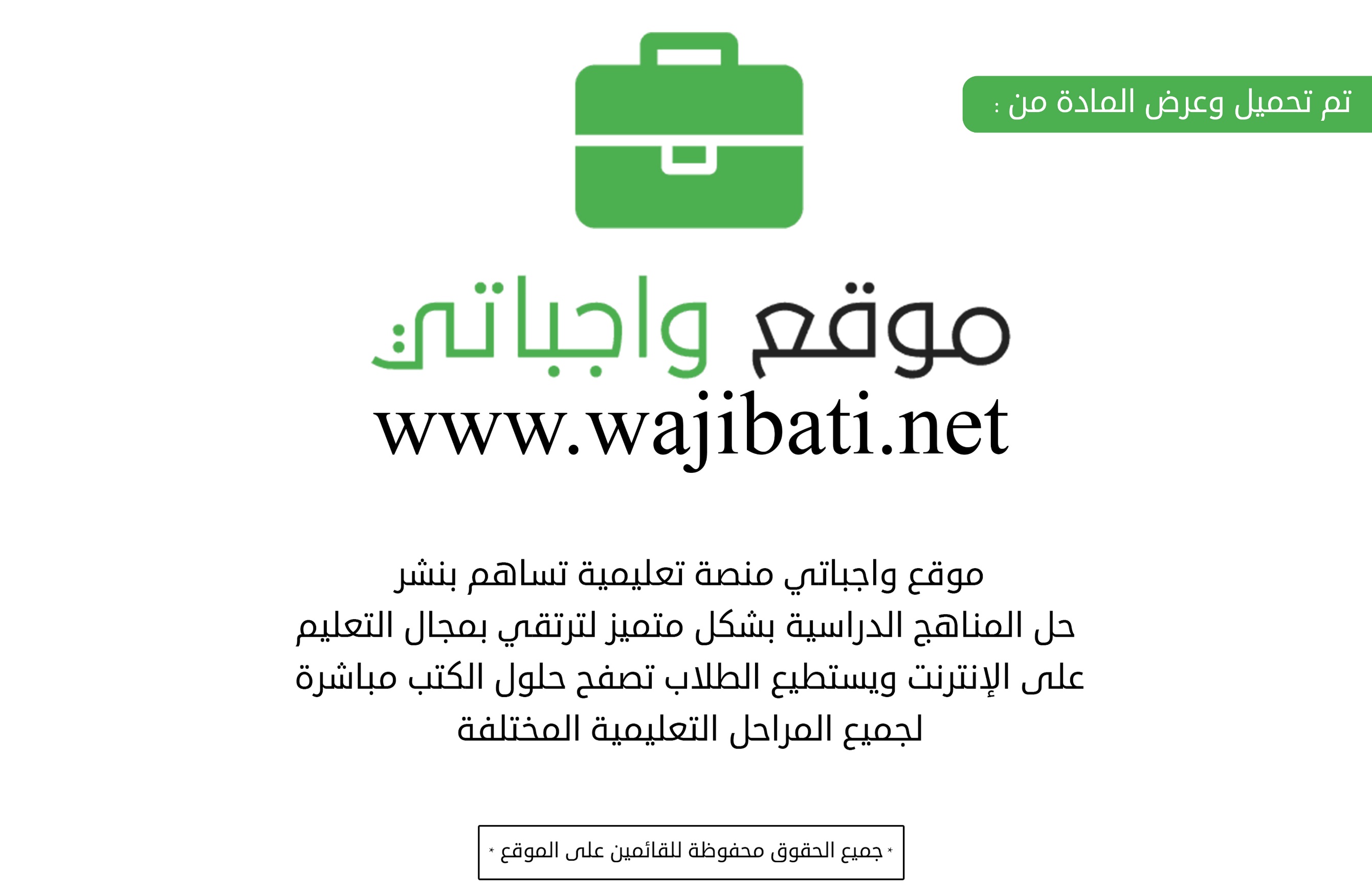 المادة/الصفالتوحيد 5 بالتوحيد 5 بالتوحيد 5 باليـومالأحدالاثنينالثلاثاءالثلاثاءالأربعاءالخميسموضوع الدرسمعرفة العبد دينهمعرفة العبد دينهمعرفة العبد دينهالتاريخالتمهيدما مراتب الدين  ؟ما مراتب الدين  ؟ما مراتب الدين  ؟الحصةاستراتيجية التعليم□ التعلم التعاوني□ النقاش والحوار□ التفكير الناقد□ حل المشكلات□ الاكتشاف□ التلقين□ التعلم التعاوني□ النقاش والحوار□ التفكير الناقد□ حل المشكلات□ الاكتشاف□ التلقين□ التعلم التعاوني□ النقاش والحوار□ التفكير الناقد□ حل المشكلات□ الاكتشاف□ التلقينالوسائل المساعدةالوسائل المساعدةالكتاب + اللوحات الورقية + السبورة + البروجكتور.الكتاب + اللوحات الورقية + السبورة + البروجكتور.الكتاب + اللوحات الورقية + السبورة + البروجكتور.الكتاب + اللوحات الورقية + السبورة + البروجكتور.الكتاب + اللوحات الورقية + السبورة + البروجكتور.الأهداف السلوكيةالأهداف السلوكيةالمحتوى التعليميإجراءات التعليم والتعلمإجراءات التعليم والتعلمإجراءات التعليم والتعلمإجراءات التعليم والتعلمإجراءات التعليم والتعلمالتقويمالتقويمالتقويمأن توضح الطالبة الأصل الثانيأن تعدد الطالبة مراتب الدينأن تعرف الطالبة الإسلامأن تبين الطالبة ما تضمنه معنى الإسلامأن تذكر الطالبة أركان الإسلامأن تدلل الطالبة على أركان الإسلام الخمسةأن توضح الطالبة الأصل الثانيأن تعدد الطالبة مراتب الدينأن تعرف الطالبة الإسلامأن تبين الطالبة ما تضمنه معنى الإسلامأن تذكر الطالبة أركان الإسلامأن تدلل الطالبة على أركان الإسلام الخمسة(الأصل الثاني) :معرفة دين الإسلام بالأدلة وهو أن يتعلم العبد دين الإسلام بأدلته من الكتاب والسنة ليكون على نور وبصيرة .مراتب الدين :وهو ثلاث مراتب: الإسلام والإيمان والإحسان .تعريف الإسلام :هو الاستسلام لله بالتوحيد والانقياد له بالطاعة، والبراءة من الشرك وأَهله.ما تضمنه معنى الإسلام :1- الاستسلام لله بالتوحيد 2- الانقياد لله بالطاعة.3- لبراءة من الشرك وأهله .أركان الإسلام :١- شهادة أن لا إله إلا الله، وأن محمدًا رسول الله.٢- وإقام الصلاة. ٣- وإيتاء الزكاة.٤- وصوم رمضان. ٥- وحج بيت الله الحرام.الأدلة على أركان الإسلام الخمسة :الدليل على ( شهادة أن لا إله إلا الله وأن محمدا رسول الله ) : قول الله تعالى : ( شهد الله أنه لا إله إلا هو والملائكة واولوا ...تتحقق أهداف الدرس من خلال:أمهد للدرس بما ورد في مقدمة الدرس عن من تمهيد الدرس وأن ديننا الحنيف له ثلاث مراتبأناقش الطالبات حول الأصل الثانيأعرض امام الطالبات مراتب الدين على هيئة خريطة مفاهيمأتناول مع الطالبات من خلال الشرح والحوار تعريف الإسلام مع عرضه على السبورةأبين للطالبات من خلال المناقشة ما تضمنه معنى الإسلامأناقش الطالبات حول بعض أركان الإسلام مع الاستدلال عليهاأتناول الأنشطة مع الطالباتتتحقق أهداف الدرس من خلال:أمهد للدرس بما ورد في مقدمة الدرس عن من تمهيد الدرس وأن ديننا الحنيف له ثلاث مراتبأناقش الطالبات حول الأصل الثانيأعرض امام الطالبات مراتب الدين على هيئة خريطة مفاهيمأتناول مع الطالبات من خلال الشرح والحوار تعريف الإسلام مع عرضه على السبورةأبين للطالبات من خلال المناقشة ما تضمنه معنى الإسلامأناقش الطالبات حول بعض أركان الإسلام مع الاستدلال عليهاأتناول الأنشطة مع الطالباتتتحقق أهداف الدرس من خلال:أمهد للدرس بما ورد في مقدمة الدرس عن من تمهيد الدرس وأن ديننا الحنيف له ثلاث مراتبأناقش الطالبات حول الأصل الثانيأعرض امام الطالبات مراتب الدين على هيئة خريطة مفاهيمأتناول مع الطالبات من خلال الشرح والحوار تعريف الإسلام مع عرضه على السبورةأبين للطالبات من خلال المناقشة ما تضمنه معنى الإسلامأناقش الطالبات حول بعض أركان الإسلام مع الاستدلال عليهاأتناول الأنشطة مع الطالباتتتحقق أهداف الدرس من خلال:أمهد للدرس بما ورد في مقدمة الدرس عن من تمهيد الدرس وأن ديننا الحنيف له ثلاث مراتبأناقش الطالبات حول الأصل الثانيأعرض امام الطالبات مراتب الدين على هيئة خريطة مفاهيمأتناول مع الطالبات من خلال الشرح والحوار تعريف الإسلام مع عرضه على السبورةأبين للطالبات من خلال المناقشة ما تضمنه معنى الإسلامأناقش الطالبات حول بعض أركان الإسلام مع الاستدلال عليهاأتناول الأنشطة مع الطالباتتتحقق أهداف الدرس من خلال:أمهد للدرس بما ورد في مقدمة الدرس عن من تمهيد الدرس وأن ديننا الحنيف له ثلاث مراتبأناقش الطالبات حول الأصل الثانيأعرض امام الطالبات مراتب الدين على هيئة خريطة مفاهيمأتناول مع الطالبات من خلال الشرح والحوار تعريف الإسلام مع عرضه على السبورةأبين للطالبات من خلال المناقشة ما تضمنه معنى الإسلامأناقش الطالبات حول بعض أركان الإسلام مع الاستدلال عليهاأتناول الأنشطة مع الطالباتوضحيالأصل الثانيعدديمراتب الدينعرفيالإسلامبينيما تضمنه معنى الإسلاماذكريأركان الإسلامدلييعلى أركان الإسلام الخمسةوضحيالأصل الثانيعدديمراتب الدينعرفيالإسلامبينيما تضمنه معنى الإسلاماذكريأركان الإسلامدلييعلى أركان الإسلام الخمسةوضحيالأصل الثانيعدديمراتب الدينعرفيالإسلامبينيما تضمنه معنى الإسلاماذكريأركان الإسلامدلييعلى أركان الإسلام الخمسةالواجبالواجبحل انشطة كتاب الطالبةحل انشطة كتاب الطالبةحل انشطة كتاب الطالبةحل انشطة كتاب الطالبةحل انشطة كتاب الطالبةحل انشطة كتاب الطالبةحل انشطة كتاب الطالبةحل انشطة كتاب الطالبةحل انشطة كتاب الطالبةالمادة/الصفالتوحيد 5 بالتوحيد 5 بالتوحيد 5 باليـومالأحدالاثنينالثلاثاءالثلاثاءالأربعاءالخميسموضوع الدرسالدليل من السنة على مراتب الدينالدليل من السنة على مراتب الدينالدليل من السنة على مراتب الدينالتاريخالتمهيدما الدليل من السنة على مراتب الدين؟ما الدليل من السنة على مراتب الدين؟ما الدليل من السنة على مراتب الدين؟الحصةاستراتيجية التعليم□ التعلم التعاوني□ النقاش والحوار□ التفكير الناقد□ حل المشكلات□ الاكتشاف□ التلقين□ التعلم التعاوني□ النقاش والحوار□ التفكير الناقد□ حل المشكلات□ الاكتشاف□ التلقين□ التعلم التعاوني□ النقاش والحوار□ التفكير الناقد□ حل المشكلات□ الاكتشاف□ التلقينالوسائل المساعدةالوسائل المساعدةالكتاب + اللوحات الورقية + السبورة + البروجكتور.الكتاب + اللوحات الورقية + السبورة + البروجكتور.الكتاب + اللوحات الورقية + السبورة + البروجكتور.الكتاب + اللوحات الورقية + السبورة + البروجكتور.الكتاب + اللوحات الورقية + السبورة + البروجكتور.الأهداف السلوكيةالأهداف السلوكيةالمحتوى التعليميإجراءات التعليم والتعلمإجراءات التعليم والتعلمإجراءات التعليم والتعلمإجراءات التعليم والتعلمإجراءات التعليم والتعلمالتقويمالتقويمالتقويمأن تتعرف الطالبة على حديث جبريلأن تذكر الطالبة الأسئلة الثلاثة التي سألها جبريلأن تستخرج الطالبة مراتب الدين من الحديث .أن تقتدي الطالبة بالنبي أن تتعرف الطالبة على حديث جبريلأن تذكر الطالبة الأسئلة الثلاثة التي سألها جبريلأن تستخرج الطالبة مراتب الدين من الحديث .أن تقتدي الطالبة بالنبي حديث جبريل عليه السلام :حديث جبريل عليه الصلاة السلام:ذَاتَ يَوْمٍ  عن عُمرَ بْنِ الْخَطَّابِ ‹ قَالَ: بَيْنَمَا نَحْنُ عِنْدَ رَسُولِ اللهِإِذْ طَلَعَ عَلَيْنَا:رَجُلٌ، شَدِيدُ بَيَاضِ الثِّيَابِ، شَدِيدُ سَوَادِ الشَّعَرِ، لا يُرَى عَلَيْهِ أَثَرُ السَّفَرِ،فَأَسْنَدَ رُكْبَتَيْهِ إِلَى رُكْبَتَيْهِ، ، ولاَ يعَرفُهُ مِنَّا أَحَدٌ، حَتَّى جَلَسَ إِلَى النَّبِيوَوَضَعَ كَفَّيْهِ عَلَى فَخِذَيْهِ.وقَاَلَ: يَا مُحَمَّدُ : أَخْبِرْنِي عَنِ الإسلامِ؟:  فَقَالَ رَسُولُ اللهِ صلى الله عليه وسلم  الإسْلام: أَنْ تَشْهَدَ أَنْ لا إِلَهَ إِلا اللهُ، وَأَنَّ مُحَمَّدًا رَسُولُ اللهِوَتُقِيمَ الصَّلاةَ، وَتُؤْتِيَ الزَّكَاةَ، وَتَصُومَ رَمَضَانَ، وَتَحُجَّ الْبَيتْ إنِ اسْتَطَعْتَ إِلَيْهِ سَبِيلًا.قَالَ: صدَقَتْ.َقَالَ عُمرَ ‹: فَعَجِبْنَا لَهُ!!؛ يَسْأَلُهُ وَيُصَدقِّهُ.ُقَالَ: فأَخَبِرْنِي عَنِ الْإيمَانِ؟أَنْ تُؤْمِنَ بِاللهِ، وَمَلائِكَتِهِ، وَكُتُبِهِ، وَرُسُلِهِ، وَالْيَوْمِ الآخِرِ، : قَالَوَتُؤْمِنَ بِالْقَدَرِ خَيْرِهِ وَشَرهِّقَالَ: صدَقَتْ.َقَالَ: فَأَخْبِرْنِي عَنِ الْإحْسَانِ؟أنَ تَعْبُدَ اللهَ كَأَنَّكَ تَرَاهُ، فَإنْ لَمْ تَكُنْ تَرَاهُ فَإنَّهُ يَرَاكَ. : قَالَ صلى الله عليه وسلم  قَالَ: فأَخَبرِنْيِ عَنِ السَّاعَةِ؟مَا الْمَسْؤولُ عَنْهَا بِأَعْلَمَ مِنْ السَّائِلِ.قَالَ: فَأَخْبِرْنِي عَنْ أَمَارَاتِهَا؟أنَ تَلِدَ الأمَةُ رَبَّتَهَا، وَأَنْ تَرَى الْحُفَاةَ الْعُرَاةَ الْعَالَةَ رِعَاءَ الشَّاءِ :˜ قَالَيَتَطَاوَلُونَ فِي الْبُنْيَانِ.قَالَ عمر ‹: ثُمَّ انْطَلَقَ، فَلَبِثْتُ مَلِيًّا.لي: يَا عُمَر، أَتَدْرِي مَنْ السَّائِلُ؟ قَالَقُلْتُ: اللهُ وَرَسُولُهُ أَعْلَمُ.( فَإِنَّهُ جِبْرِيلُ أَتَاكُمْ؛ يُعَلِّمُكُمْ دِينَكُمْ)تتحقق أهداف الدرس من خلال:أمهد للدرس بما ورد في مقدمة الدرس من سؤال الطالبات عن الأصول الثلاثة .أناقش الطالبات حول حديث جبريل عليه السلامأعرض امام الطالبات الأسئلة الثلاثة التي سألها جبريل مع عرضها وسيلة العرض المتاحةأتناول مع الطالبات من خلال الشرح والحوار مراتب الدين في الحديثأتناول الأنشطة مع الطالباتتتحقق أهداف الدرس من خلال:أمهد للدرس بما ورد في مقدمة الدرس من سؤال الطالبات عن الأصول الثلاثة .أناقش الطالبات حول حديث جبريل عليه السلامأعرض امام الطالبات الأسئلة الثلاثة التي سألها جبريل مع عرضها وسيلة العرض المتاحةأتناول مع الطالبات من خلال الشرح والحوار مراتب الدين في الحديثأتناول الأنشطة مع الطالباتتتحقق أهداف الدرس من خلال:أمهد للدرس بما ورد في مقدمة الدرس من سؤال الطالبات عن الأصول الثلاثة .أناقش الطالبات حول حديث جبريل عليه السلامأعرض امام الطالبات الأسئلة الثلاثة التي سألها جبريل مع عرضها وسيلة العرض المتاحةأتناول مع الطالبات من خلال الشرح والحوار مراتب الدين في الحديثأتناول الأنشطة مع الطالباتتتحقق أهداف الدرس من خلال:أمهد للدرس بما ورد في مقدمة الدرس من سؤال الطالبات عن الأصول الثلاثة .أناقش الطالبات حول حديث جبريل عليه السلامأعرض امام الطالبات الأسئلة الثلاثة التي سألها جبريل مع عرضها وسيلة العرض المتاحةأتناول مع الطالبات من خلال الشرح والحوار مراتب الدين في الحديثأتناول الأنشطة مع الطالباتتتحقق أهداف الدرس من خلال:أمهد للدرس بما ورد في مقدمة الدرس من سؤال الطالبات عن الأصول الثلاثة .أناقش الطالبات حول حديث جبريل عليه السلامأعرض امام الطالبات الأسئلة الثلاثة التي سألها جبريل مع عرضها وسيلة العرض المتاحةأتناول مع الطالبات من خلال الشرح والحوار مراتب الدين في الحديثأتناول الأنشطة مع الطالباتتعرفي حديث جبريلاذكري الأسئلة الثلاثة التي سألها جبريلاستخرجي مراتب الدين من الحديث .رقابة ذاتيةتعرفي حديث جبريلاذكري الأسئلة الثلاثة التي سألها جبريلاستخرجي مراتب الدين من الحديث .رقابة ذاتيةتعرفي حديث جبريلاذكري الأسئلة الثلاثة التي سألها جبريلاستخرجي مراتب الدين من الحديث .رقابة ذاتيةالواجبالواجبحل انشطة كتاب الطالبةحل انشطة كتاب الطالبةحل انشطة كتاب الطالبةحل انشطة كتاب الطالبةحل انشطة كتاب الطالبةحل انشطة كتاب الطالبةحل انشطة كتاب الطالبةحل انشطة كتاب الطالبةحل انشطة كتاب الطالبةالمادة/الصفالتوحيد 5 بالتوحيد 5 بالتوحيد 5 باليـومالأحدالاثنينالثلاثاءالثلاثاءالأربعاءالخميسموضوع الدرسالشهادتان : شهادة أن لا إله إلا اللهالشهادتان : شهادة أن لا إله إلا اللهالشهادتان : شهادة أن لا إله إلا اللهالتاريخالتمهيدما مراتب الدين  ؟ما مراتب الدين  ؟ما مراتب الدين  ؟الحصةاستراتيجية التعليم□ التعلم التعاوني□ النقاش والحوار□ التفكير الناقد□ حل المشكلات□ الاكتشاف□ التلقين□ التعلم التعاوني□ النقاش والحوار□ التفكير الناقد□ حل المشكلات□ الاكتشاف□ التلقين□ التعلم التعاوني□ النقاش والحوار□ التفكير الناقد□ حل المشكلات□ الاكتشاف□ التلقينالوسائل المساعدةالوسائل المساعدةالكتاب + اللوحات الورقية + السبورة + البروجكتور.الكتاب + اللوحات الورقية + السبورة + البروجكتور.الكتاب + اللوحات الورقية + السبورة + البروجكتور.الكتاب + اللوحات الورقية + السبورة + البروجكتور.الكتاب + اللوحات الورقية + السبورة + البروجكتور.الأهداف السلوكيةالأهداف السلوكيةالمحتوى التعليميإجراءات التعليم والتعلمإجراءات التعليم والتعلمإجراءات التعليم والتعلمإجراءات التعليم والتعلمإجراءات التعليم والتعلمالتقويمالتقويمالتقويمأن توضح الطالبة معنى شهادة أن لا إله اللهأن تدلل الطالبة علىشهادة أن لا إله اللهأن تعدد الطالبة أركان شهادة أن لا إله إلا اللهأن تبين الطالبة ما تضمنه معنى الإسلامأن تذكر الطالبة أركان الإسلامأن توضح الطالبة معنى شهادة أن لا إله اللهأن تدلل الطالبة علىشهادة أن لا إله اللهأن تعدد الطالبة أركان شهادة أن لا إله إلا اللهأن تبين الطالبة ما تضمنه معنى الإسلامأن تذكر الطالبة أركان الإسلاممعنى شهادة أن لا إله الله:لا معبود بحق إلا الله .دليل شهادة أن لا إله الله:قول الله تعالى: ( شهد الله أنه لا إله إلا هو والملائكة وأولوا العلم قائما بالقسط لا إله إلا هو العزيز الحكيم )أركان شهادة أن لا إله إلا الله :1- النفي : فقول ( لا إله ) نفي لجميع ما يعبد من دون الله .2- الإثبات : فقول ( إلا الله ) إثبات العبادة لله وحده لا شريك له في عبادته كما أنه لا شريك له في خلقه وملكه وتصرفه .الآيات الكريمة التي توضح معنى شهادة أن لا إله إلا الله :1- قال تعالى : ( وإذ قال إبراهيم لأيه وقومه إنني بريء مما تعبدون ، إلا الذي فطرني فإنه سيهدين )2- قال الله تعالى : ( قل يا أهل الكتاب تعالوا إلى كلمة سواء بيننا وبينكم ألا نعبد إلا الله ولا نشرك به .............. )3- قوله تعالى : ( وما أمروا إلا ليعبدوا الله مخلصين له الدين حنفاء ويقيموا الصلاة ويقيموا الصلاة ويؤتوا الزكاة وذلك دين القيمة ) .تتحقق أهداف الدرس من خلال:أمهد للدرس بما ورد في مقدمة الدرس من تمهيد الدرس والإجابة على السؤال التالي : ما أول كلمة يقولها الإنسان إذا أراد الدخول في الإسلام ؟أناقش الطالبات حول معنى شهادة أن لا إله الله مع عرضها على السبورةأعرض امام الطالبات دليل شهادة أن لا إله اللهأتناول مع الطالبات من خلال الشرح والحوار أركان شهادة أن لا إله إلا اللهأذكر للطالبات الآيات الكريمة التي توضح معنى شهادة أن لا إله إلا اللهأتناول الأنشطة مع الطالباتتتحقق أهداف الدرس من خلال:أمهد للدرس بما ورد في مقدمة الدرس من تمهيد الدرس والإجابة على السؤال التالي : ما أول كلمة يقولها الإنسان إذا أراد الدخول في الإسلام ؟أناقش الطالبات حول معنى شهادة أن لا إله الله مع عرضها على السبورةأعرض امام الطالبات دليل شهادة أن لا إله اللهأتناول مع الطالبات من خلال الشرح والحوار أركان شهادة أن لا إله إلا اللهأذكر للطالبات الآيات الكريمة التي توضح معنى شهادة أن لا إله إلا اللهأتناول الأنشطة مع الطالباتتتحقق أهداف الدرس من خلال:أمهد للدرس بما ورد في مقدمة الدرس من تمهيد الدرس والإجابة على السؤال التالي : ما أول كلمة يقولها الإنسان إذا أراد الدخول في الإسلام ؟أناقش الطالبات حول معنى شهادة أن لا إله الله مع عرضها على السبورةأعرض امام الطالبات دليل شهادة أن لا إله اللهأتناول مع الطالبات من خلال الشرح والحوار أركان شهادة أن لا إله إلا اللهأذكر للطالبات الآيات الكريمة التي توضح معنى شهادة أن لا إله إلا اللهأتناول الأنشطة مع الطالباتتتحقق أهداف الدرس من خلال:أمهد للدرس بما ورد في مقدمة الدرس من تمهيد الدرس والإجابة على السؤال التالي : ما أول كلمة يقولها الإنسان إذا أراد الدخول في الإسلام ؟أناقش الطالبات حول معنى شهادة أن لا إله الله مع عرضها على السبورةأعرض امام الطالبات دليل شهادة أن لا إله اللهأتناول مع الطالبات من خلال الشرح والحوار أركان شهادة أن لا إله إلا اللهأذكر للطالبات الآيات الكريمة التي توضح معنى شهادة أن لا إله إلا اللهأتناول الأنشطة مع الطالباتتتحقق أهداف الدرس من خلال:أمهد للدرس بما ورد في مقدمة الدرس من تمهيد الدرس والإجابة على السؤال التالي : ما أول كلمة يقولها الإنسان إذا أراد الدخول في الإسلام ؟أناقش الطالبات حول معنى شهادة أن لا إله الله مع عرضها على السبورةأعرض امام الطالبات دليل شهادة أن لا إله اللهأتناول مع الطالبات من خلال الشرح والحوار أركان شهادة أن لا إله إلا اللهأذكر للطالبات الآيات الكريمة التي توضح معنى شهادة أن لا إله إلا اللهأتناول الأنشطة مع الطالباتوضحي معنى شهادة أن لا إله اللهدللي على شهادة أن لا إله اللهعدديأركان شهادة أن لا إله إلا اللهبينيما تضمنه معنى الإسلاماذكريأركان الإسلاموضحي معنى شهادة أن لا إله اللهدللي على شهادة أن لا إله اللهعدديأركان شهادة أن لا إله إلا اللهبينيما تضمنه معنى الإسلاماذكريأركان الإسلاموضحي معنى شهادة أن لا إله اللهدللي على شهادة أن لا إله اللهعدديأركان شهادة أن لا إله إلا اللهبينيما تضمنه معنى الإسلاماذكريأركان الإسلامالواجبالواجبحل انشطة كتاب الطالبةحل انشطة كتاب الطالبةحل انشطة كتاب الطالبةحل انشطة كتاب الطالبةحل انشطة كتاب الطالبةحل انشطة كتاب الطالبةحل انشطة كتاب الطالبةحل انشطة كتاب الطالبةحل انشطة كتاب الطالبةالمادة/الصفالتوحيد 5 بالتوحيد 5 بالتوحيد 5 باليـومالأحدالاثنينالثلاثاءالثلاثاءالأربعاءالخميسموضوع الدرسشهادة أن محمدا رسول اللهشهادة أن محمدا رسول اللهشهادة أن محمدا رسول اللهالتاريخالتمهيدما معنى شهادة أن محمدا رسول الله  ؟ما معنى شهادة أن محمدا رسول الله  ؟ما معنى شهادة أن محمدا رسول الله  ؟الحصةاستراتيجية التعليم□ التعلم التعاوني□ النقاش والحوار□ التفكير الناقد□ حل المشكلات□ الاكتشاف□ التلقين□ التعلم التعاوني□ النقاش والحوار□ التفكير الناقد□ حل المشكلات□ الاكتشاف□ التلقين□ التعلم التعاوني□ النقاش والحوار□ التفكير الناقد□ حل المشكلات□ الاكتشاف□ التلقينالوسائل المساعدةالوسائل المساعدةالكتاب + اللوحات الورقية + السبورة + البروجكتور.الكتاب + اللوحات الورقية + السبورة + البروجكتور.الكتاب + اللوحات الورقية + السبورة + البروجكتور.الكتاب + اللوحات الورقية + السبورة + البروجكتور.الكتاب + اللوحات الورقية + السبورة + البروجكتور.الأهداف السلوكيةالأهداف السلوكيةالمحتوى التعليميإجراءات التعليم والتعلمإجراءات التعليم والتعلمإجراءات التعليم والتعلمإجراءات التعليم والتعلمإجراءات التعليم والتعلمالتقويمالتقويمالتقويمأن توضح الطالبة معنى شهادة أن محمدًا رسول اللهأن تدلل الطالبة على شهادة أن محمدًا رسول اللهأن تعدد الطالبة مقتضيات شهادة أن محمدا رسول اللهأن تؤمن الطالبة بشهادة أن محمدا رسول اللهأن توضح الطالبة معنى شهادة أن محمدًا رسول اللهأن تدلل الطالبة على شهادة أن محمدًا رسول اللهأن تعدد الطالبة مقتضيات شهادة أن محمدا رسول اللهأن تؤمن الطالبة بشهادة أن محمدا رسول اللهمعنى شهادة أن محمدًا رسول الله:الاعتقاد الجازم بأن محمدا  مرسل من ربه لهداية الناس بشيرا ونذيرا .دليل شهادة أن محمدًا رسول الله:1- قال الله تعالى : ( قل يا أيها الناس إني رسول الله إليكم جميعا )2- قوله تعالى: ( لقد جاءكم رسول من أنفسكم عزيز عليه ما عنتم حريص عليكم بالمؤمنين رؤوف رحيم )مقتضيات شهادة أن محمدا رسول الله :1- أن نحب الرسول صلى الله عليه وسلم محبة مقدمة على محبة الخلق كلهم، كما قال صلي الله عليه وسلم ” والله لا يؤمن أحدكم حتى أكون أحب إليه من ولده ووالده والناس أجمعين“.2- /أن نطيع الرسول صلى الله عليه وسلم فيما أمر به مِنْ  أوامر، مثل: قوله صلى الله عليه وسلم لعمر بن أبي سلمة :“يا غلام سم الله وكل بيمينك وكل مما يليك“3- /أن نطيع الرسول صلى الله عليه وسلم فيما أمر به مِنْ  أوامر، مثل: قوله صلى الله عليه وسلم لعمر بن أبي سلمة :“يا غلام سم الله وكل بيمينك وكل مما يليك“تتحقق أهداف الدرس من خلال:أمهد للدرس بما ورد في مقدمة الدرس من تمهيد الدرس مع الإجابة على الأسئلة التالية :ما معنى شهادة أن محمدا رسول الله ؟ما الذي تتضمنه شهادة ان محمدا رسول الله ؟أناقش الطالبات حول معنى شهادة أن محمدًا رسول الله مع عرضه على السبورةأعرض امام الطالبات دليل شهادة أن محمدًا رسول اللهأتناول مع الطالبات من خلال الشرح والحوار مقتضيات شهادة أن محمدا رسول اللهأتناول الأنشطة مع الطالباتتتحقق أهداف الدرس من خلال:أمهد للدرس بما ورد في مقدمة الدرس من تمهيد الدرس مع الإجابة على الأسئلة التالية :ما معنى شهادة أن محمدا رسول الله ؟ما الذي تتضمنه شهادة ان محمدا رسول الله ؟أناقش الطالبات حول معنى شهادة أن محمدًا رسول الله مع عرضه على السبورةأعرض امام الطالبات دليل شهادة أن محمدًا رسول اللهأتناول مع الطالبات من خلال الشرح والحوار مقتضيات شهادة أن محمدا رسول اللهأتناول الأنشطة مع الطالباتتتحقق أهداف الدرس من خلال:أمهد للدرس بما ورد في مقدمة الدرس من تمهيد الدرس مع الإجابة على الأسئلة التالية :ما معنى شهادة أن محمدا رسول الله ؟ما الذي تتضمنه شهادة ان محمدا رسول الله ؟أناقش الطالبات حول معنى شهادة أن محمدًا رسول الله مع عرضه على السبورةأعرض امام الطالبات دليل شهادة أن محمدًا رسول اللهأتناول مع الطالبات من خلال الشرح والحوار مقتضيات شهادة أن محمدا رسول اللهأتناول الأنشطة مع الطالباتتتحقق أهداف الدرس من خلال:أمهد للدرس بما ورد في مقدمة الدرس من تمهيد الدرس مع الإجابة على الأسئلة التالية :ما معنى شهادة أن محمدا رسول الله ؟ما الذي تتضمنه شهادة ان محمدا رسول الله ؟أناقش الطالبات حول معنى شهادة أن محمدًا رسول الله مع عرضه على السبورةأعرض امام الطالبات دليل شهادة أن محمدًا رسول اللهأتناول مع الطالبات من خلال الشرح والحوار مقتضيات شهادة أن محمدا رسول اللهأتناول الأنشطة مع الطالباتتتحقق أهداف الدرس من خلال:أمهد للدرس بما ورد في مقدمة الدرس من تمهيد الدرس مع الإجابة على الأسئلة التالية :ما معنى شهادة أن محمدا رسول الله ؟ما الذي تتضمنه شهادة ان محمدا رسول الله ؟أناقش الطالبات حول معنى شهادة أن محمدًا رسول الله مع عرضه على السبورةأعرض امام الطالبات دليل شهادة أن محمدًا رسول اللهأتناول مع الطالبات من خلال الشرح والحوار مقتضيات شهادة أن محمدا رسول اللهأتناول الأنشطة مع الطالباتوضحيمعنى شهادة أن محمدًا رسول اللهدللي على شهادة أن محمدًا رسول اللهعدديمقتضيات شهادة أن محمدا رسول اللهرقابة ذاتيةوضحيمعنى شهادة أن محمدًا رسول اللهدللي على شهادة أن محمدًا رسول اللهعدديمقتضيات شهادة أن محمدا رسول اللهرقابة ذاتيةوضحيمعنى شهادة أن محمدًا رسول اللهدللي على شهادة أن محمدًا رسول اللهعدديمقتضيات شهادة أن محمدا رسول اللهرقابة ذاتيةالواجبالواجبحل انشطة كتاب الطالبةحل انشطة كتاب الطالبةحل انشطة كتاب الطالبةحل انشطة كتاب الطالبةحل انشطة كتاب الطالبةحل انشطة كتاب الطالبةحل انشطة كتاب الطالبةحل انشطة كتاب الطالبةحل انشطة كتاب الطالبةالمادة/الصفالتوحيد 5 بالتوحيد 5 بالتوحيد 5 باليـومالأحدالاثنينالثلاثاءالثلاثاءالأربعاءالخميسموضوع الدرس المرتبة الثانية : الإيمانالمرتبة الثانية : الإيمانالمرتبة الثانية : الإيمانالتاريخالتمهيدما الإيمان  ؟ما الإيمان  ؟ما الإيمان  ؟الحصةاستراتيجية التعليم□ التعلم التعاوني□ النقاش والحوار□ التفكير الناقد□ حل المشكلات□ الاكتشاف□ التلقين□ التعلم التعاوني□ النقاش والحوار□ التفكير الناقد□ حل المشكلات□ الاكتشاف□ التلقين□ التعلم التعاوني□ النقاش والحوار□ التفكير الناقد□ حل المشكلات□ الاكتشاف□ التلقينالوسائل المساعدةالوسائل المساعدةالكتاب + اللوحات الورقية + السبورة + البروجكتور.الكتاب + اللوحات الورقية + السبورة + البروجكتور.الكتاب + اللوحات الورقية + السبورة + البروجكتور.الكتاب + اللوحات الورقية + السبورة + البروجكتور.الكتاب + اللوحات الورقية + السبورة + البروجكتور.الأهداف السلوكيةالأهداف السلوكيةالمحتوى التعليميإجراءات التعليم والتعلمإجراءات التعليم والتعلمإجراءات التعليم والتعلمإجراءات التعليم والتعلمإجراءات التعليم والتعلمالتقويمالتقويمالتقويمأن توضح الطالبة خصال الإيمانأن تعدد الطالبة أركان الإيمانأن تدلل الطالبة علىهذهالأركانالستةأن تبين الطالبة معنى الإيمان باللهأن توضح الطالبة حقيقة الملائكةأن توضح الطالبة خصال الإيمانأن تعدد الطالبة أركان الإيمانأن تدلل الطالبة علىهذهالأركانالستةأن تبين الطالبة معنى الإيمان باللهأن توضح الطالبة حقيقة الملائكةخصال الإيمان :خصال الإيمان كثيرة وعددها بضع وسبعون شعبة فأعلاها قول (لا إله إلا الله ) وأدناها إماطة الأذى عن الطريق والحياء شعبة من الإيمان.أركان الإيمان :1- الإيمان بالله تعالى      2- الإيمان بالملائكة3- الإيمان بالكتب           4- الإيمان بالرسلالإيمان باليوم الآخر      6- الإيمان بالقدر خيره وشرهالدليلعلىهذهالأركانالستة:قوله تعالى ( ليس البر أن تولوا وجوهكم قبل المشرق والمغرب ولكن البر من آمن  بالله واليوم الآخر  والملائكة  والكتاب والنبيين )ودليل القدر :قوله تعالى ( إنا كل شيء خلقناه بقدر )بيان معاني أركان الإيمان :١- الإيمان بالله:فنؤمن بالله ربًا خالقًا مالكًا مدبرًا، وأنه المعبود سبحانه لا شريك له، ونؤمنبأسمائه الحسنى وصفاته العلى.٢- الإيمان بالملائكة:فنؤمن بالملائكة الكرام، وأنهم مخلوقون عابدون لله قائمون بما أُمروا به،وعددهم كثير، لا يحصيهم إلا الله تعالى، ومنهم : جبريل عليه الصلاةوالسلام الموكل بالوحي.تتحقق أهداف الدرس من خلال:أمهد للدرس بما ورد في مقدمة الدرس من تمهيد الدرس وأجيب على السؤال التالي :ما مراتب الدين الثلاث ؟أناقش الطالبات حول خصال الإيمانأعرض امام الطالبات أركان الإيمان على شكل خريطة مفاهيمأذكر للطالباتالدليلعلىهذهالأركانالستةأبين للطالبات من خلال المناقشة معنى الإيمان باللهأناقش الطالبات حول معنى الإيمان بالملائكةأتناول الأنشطة مع الطالباتتتحقق أهداف الدرس من خلال:أمهد للدرس بما ورد في مقدمة الدرس من تمهيد الدرس وأجيب على السؤال التالي :ما مراتب الدين الثلاث ؟أناقش الطالبات حول خصال الإيمانأعرض امام الطالبات أركان الإيمان على شكل خريطة مفاهيمأذكر للطالباتالدليلعلىهذهالأركانالستةأبين للطالبات من خلال المناقشة معنى الإيمان باللهأناقش الطالبات حول معنى الإيمان بالملائكةأتناول الأنشطة مع الطالباتتتحقق أهداف الدرس من خلال:أمهد للدرس بما ورد في مقدمة الدرس من تمهيد الدرس وأجيب على السؤال التالي :ما مراتب الدين الثلاث ؟أناقش الطالبات حول خصال الإيمانأعرض امام الطالبات أركان الإيمان على شكل خريطة مفاهيمأذكر للطالباتالدليلعلىهذهالأركانالستةأبين للطالبات من خلال المناقشة معنى الإيمان باللهأناقش الطالبات حول معنى الإيمان بالملائكةأتناول الأنشطة مع الطالباتتتحقق أهداف الدرس من خلال:أمهد للدرس بما ورد في مقدمة الدرس من تمهيد الدرس وأجيب على السؤال التالي :ما مراتب الدين الثلاث ؟أناقش الطالبات حول خصال الإيمانأعرض امام الطالبات أركان الإيمان على شكل خريطة مفاهيمأذكر للطالباتالدليلعلىهذهالأركانالستةأبين للطالبات من خلال المناقشة معنى الإيمان باللهأناقش الطالبات حول معنى الإيمان بالملائكةأتناول الأنشطة مع الطالباتتتحقق أهداف الدرس من خلال:أمهد للدرس بما ورد في مقدمة الدرس من تمهيد الدرس وأجيب على السؤال التالي :ما مراتب الدين الثلاث ؟أناقش الطالبات حول خصال الإيمانأعرض امام الطالبات أركان الإيمان على شكل خريطة مفاهيمأذكر للطالباتالدليلعلىهذهالأركانالستةأبين للطالبات من خلال المناقشة معنى الإيمان باللهأناقش الطالبات حول معنى الإيمان بالملائكةأتناول الأنشطة مع الطالباتوضحي خصال الإيمانعددي أركان الإيماندلليعلىهذهالأركانالستةبيني معنى الإيمان باللهوضحي حقيقة الملائكةوضحي خصال الإيمانعددي أركان الإيماندلليعلىهذهالأركانالستةبيني معنى الإيمان باللهوضحي حقيقة الملائكةوضحي خصال الإيمانعددي أركان الإيماندلليعلىهذهالأركانالستةبيني معنى الإيمان باللهوضحي حقيقة الملائكةالواجبالواجبحل انشطة كتاب الطالبةحل انشطة كتاب الطالبةحل انشطة كتاب الطالبةحل انشطة كتاب الطالبةحل انشطة كتاب الطالبةحل انشطة كتاب الطالبةحل انشطة كتاب الطالبةحل انشطة كتاب الطالبةحل انشطة كتاب الطالبةالمادة/الصفالتوحيد 5 بالتوحيد 5 بالتوحيد 5 باليـومالأحدالاثنينالثلاثاءالثلاثاءالأربعاءالخميسموضوع الدرستابع المرتبة الثانية : الإيمانتابع المرتبة الثانية : الإيمانتابع المرتبة الثانية : الإيمانالتاريخالتمهيدما معنى الإيمان بالكتب  ؟ما معنى الإيمان بالكتب  ؟ما معنى الإيمان بالكتب  ؟الحصةاستراتيجية التعليم□ التعلم التعاوني□ النقاش والحوار□ التفكير الناقد□ حل المشكلات□ الاكتشاف□ التلقين□ التعلم التعاوني□ النقاش والحوار□ التفكير الناقد□ حل المشكلات□ الاكتشاف□ التلقين□ التعلم التعاوني□ النقاش والحوار□ التفكير الناقد□ حل المشكلات□ الاكتشاف□ التلقينالوسائل المساعدةالوسائل المساعدةالكتاب + اللوحات الورقية + السبورة + البروجكتور.الكتاب + اللوحات الورقية + السبورة + البروجكتور.الكتاب + اللوحات الورقية + السبورة + البروجكتور.الكتاب + اللوحات الورقية + السبورة + البروجكتور.الكتاب + اللوحات الورقية + السبورة + البروجكتور.الأهداف السلوكيةالأهداف السلوكيةالمحتوى التعليميإجراءات التعليم والتعلمإجراءات التعليم والتعلمإجراءات التعليم والتعلمإجراءات التعليم والتعلمإجراءات التعليم والتعلمالتقويمالتقويمالتقويمأن توضح الطالبة معنى الإيمان بالكتبأن تبين الطالبة المقصود بالإيمان بالرسلأن تحدد الطالبة حكم الإيمان باليوم الآخرأن تبين الطالبة معنى الإيمان بالقدر خيره وشرهأن توضح الطالبة معنى الإيمان بالكتبأن تبين الطالبة المقصود بالإيمان بالرسلأن تحدد الطالبة حكم الإيمان باليوم الآخرأن تبين الطالبة معنى الإيمان بالقدر خيره وشره3- الإيمان بالكتب:فنؤمن بالكتب التي أنزلها الله على رسله؛ هداية للناس، ورحمة بهم،وأفضلها القرآن الكريم.٤- الإيمان بالرسل:فنؤمن بجميع الرسل من أولهم نوح إلى خاتمهم محمد عليهم الصلاةوالسلام، ونؤمن بأنهم بلّغوا الرسالة وأدوا الأمانة ودعوا الناس إلىتوحيد الله تعالى كما أخبرنا القرآن الكريم عن قصصهم مع أقوامهم.٥- الإيمان باليوم الآخر:فنؤمن بما يكون بعد الموت: من عذاب القبر ونعيمه،ثم يبعث اللهالخلق جميعاً أولهم وآخرهم فيخرجون من قبورهم إلى أرض المحشر،ثم يُحاسبهم الله على أعمالهم، ونؤمن بالجنة دار النعيم أُعدت للمتقين،والنار دار العذاب الأليم أُعدت للكافرين.٦- الإيمان بالقدر خيره وشره:فنؤمن أنّ كل شيء في هذا الكون من خير أو شر فهو بقضاء الله وقدره .تتحقق أهداف الدرس من خلال:أناقش الطالبات حول معاني أركان الإيمانأعرض امام الطالبات معنى الإيمان بالكتب مع عرضه على السبورةأتناول مع الطالبات من خلال الشرح والحوار الدليل على وجوب الإيمان بالرسلأبين للطالبات من خلال المناقشة حكمالإيمان باليوم الآخرأناقش الطالبات حول الإيمان بالقدر خيره وشرهأتناول الأنشطة مع الطالباتتتحقق أهداف الدرس من خلال:أناقش الطالبات حول معاني أركان الإيمانأعرض امام الطالبات معنى الإيمان بالكتب مع عرضه على السبورةأتناول مع الطالبات من خلال الشرح والحوار الدليل على وجوب الإيمان بالرسلأبين للطالبات من خلال المناقشة حكمالإيمان باليوم الآخرأناقش الطالبات حول الإيمان بالقدر خيره وشرهأتناول الأنشطة مع الطالباتتتحقق أهداف الدرس من خلال:أناقش الطالبات حول معاني أركان الإيمانأعرض امام الطالبات معنى الإيمان بالكتب مع عرضه على السبورةأتناول مع الطالبات من خلال الشرح والحوار الدليل على وجوب الإيمان بالرسلأبين للطالبات من خلال المناقشة حكمالإيمان باليوم الآخرأناقش الطالبات حول الإيمان بالقدر خيره وشرهأتناول الأنشطة مع الطالباتتتحقق أهداف الدرس من خلال:أناقش الطالبات حول معاني أركان الإيمانأعرض امام الطالبات معنى الإيمان بالكتب مع عرضه على السبورةأتناول مع الطالبات من خلال الشرح والحوار الدليل على وجوب الإيمان بالرسلأبين للطالبات من خلال المناقشة حكمالإيمان باليوم الآخرأناقش الطالبات حول الإيمان بالقدر خيره وشرهأتناول الأنشطة مع الطالباتتتحقق أهداف الدرس من خلال:أناقش الطالبات حول معاني أركان الإيمانأعرض امام الطالبات معنى الإيمان بالكتب مع عرضه على السبورةأتناول مع الطالبات من خلال الشرح والحوار الدليل على وجوب الإيمان بالرسلأبين للطالبات من خلال المناقشة حكمالإيمان باليوم الآخرأناقش الطالبات حول الإيمان بالقدر خيره وشرهأتناول الأنشطة مع الطالباتوضحي معنى الإيمان بالكتببيني المقصود بالإيمان بالرسلحددي حكم الإيمان باليوم الآخربيني معنى الإيمان بالقدر خيره وشرهوضحي معنى الإيمان بالكتببيني المقصود بالإيمان بالرسلحددي حكم الإيمان باليوم الآخربيني معنى الإيمان بالقدر خيره وشرهوضحي معنى الإيمان بالكتببيني المقصود بالإيمان بالرسلحددي حكم الإيمان باليوم الآخربيني معنى الإيمان بالقدر خيره وشرهالواجبالواجبحل انشطة كتاب الطالبةحل انشطة كتاب الطالبةحل انشطة كتاب الطالبةحل انشطة كتاب الطالبةحل انشطة كتاب الطالبةحل انشطة كتاب الطالبةحل انشطة كتاب الطالبةحل انشطة كتاب الطالبةحل انشطة كتاب الطالبةالمادة/الصفالتوحيد 5 بالتوحيد 5 بالتوحيد 5 باليـومالأحدالاثنينالثلاثاءالثلاثاءالأربعاءالخميسموضوع الدرسالمرتبة الثالثة : الإحسانالمرتبة الثالثة : الإحسانالمرتبة الثالثة : الإحسانالتاريخالتمهيدما الإحسان  ؟ما الإحسان  ؟ما الإحسان  ؟الحصةاستراتيجية التعليم□ التعلم التعاوني□ النقاش والحوار□ التفكير الناقد□ حل المشكلات□ الاكتشاف□ التلقين□ التعلم التعاوني□ النقاش والحوار□ التفكير الناقد□ حل المشكلات□ الاكتشاف□ التلقين□ التعلم التعاوني□ النقاش والحوار□ التفكير الناقد□ حل المشكلات□ الاكتشاف□ التلقينالوسائل المساعدةالوسائل المساعدةالكتاب + اللوحات الورقية + السبورة + البروجكتور.الكتاب + اللوحات الورقية + السبورة + البروجكتور.الكتاب + اللوحات الورقية + السبورة + البروجكتور.الكتاب + اللوحات الورقية + السبورة + البروجكتور.الكتاب + اللوحات الورقية + السبورة + البروجكتور.الأهداف السلوكيةالأهداف السلوكيةالمحتوى التعليميإجراءات التعليم والتعلمإجراءات التعليم والتعلمإجراءات التعليم والتعلمإجراءات التعليم والتعلمإجراءات التعليم والتعلمالتقويمالتقويمالتقويمأن تعرف الطالبة الإحسانأن تعدد الطالبة أدلة الإحسانأن توضح الطالبة ركن الإحسانأن تذكر الطالبة درجات الإحسانأن تستنتج الطالبة فوائد الإحسانأن تعرف الطالبة الإحسانأن تعدد الطالبة أدلة الإحسانأن توضح الطالبة ركن الإحسانأن تذكر الطالبة درجات الإحسانأن تستنتج الطالبة فوائد الإحسانتعريف الإحسان:قد عرّفه الرسول صلى الله عليه وسلم بقوله.« أن تعبد الله كأنك تراه فإن لم تكن تراه فإنه يراك»أدلة الإحسان:1- قوله تعالى : ( إن الله مع الذين اتقوا والذين هم محسنون )2- قال تعالى : ( وتوكل على العزيز الرحيم ، الذي يراك حين تقوم ، وتقلبك في الساجدين ، إنه هو السميع العليم )3- قال تعالى : ( وما تكون من شأن وما تتلوا منه ...... )ركن الإحسان :هو أن تعبد الله كأنك تراه فإن لم تكن تراه فإنه يراك .درجات الإحسان :الدرجة الأولى : أن تعبد الله كأنك تراه .الدرجة الثانية : فإن لم تكن تراه فإنه يراك .فوائد الإحسان :الأول: إخلاص العبادة لله عز وجل.الثاني: إتقان العبادة وتحسينها وإكمالهاالثالث: مراقبة الله سبحانه والخوف والحياء منهالرابع: محبة العبادة والفرح بها.تتحقق أهداف الدرس من خلال:أمهد للدرس بما ورد في مقدمة الدرس من تمهيد الدرس مع بيان أن لإحسان هو المرتبة الثالثة من مراتب الدينأناقش الطالبات حول تعريف الإحسان مع عرضه على السبورةأعرض امام الطالبات أدلة الإحسانعلى هيئة خريطة مفاهيمأتناول مع الطالبات من خلال الشرح والحوار ركن الإحسانأبين للطالبات من خلال المناقشة درجات الإحسانأناقش الطالبات حول فوائد الإحسانأتناول الأنشطة مع الطالباتتتحقق أهداف الدرس من خلال:أمهد للدرس بما ورد في مقدمة الدرس من تمهيد الدرس مع بيان أن لإحسان هو المرتبة الثالثة من مراتب الدينأناقش الطالبات حول تعريف الإحسان مع عرضه على السبورةأعرض امام الطالبات أدلة الإحسانعلى هيئة خريطة مفاهيمأتناول مع الطالبات من خلال الشرح والحوار ركن الإحسانأبين للطالبات من خلال المناقشة درجات الإحسانأناقش الطالبات حول فوائد الإحسانأتناول الأنشطة مع الطالباتتتحقق أهداف الدرس من خلال:أمهد للدرس بما ورد في مقدمة الدرس من تمهيد الدرس مع بيان أن لإحسان هو المرتبة الثالثة من مراتب الدينأناقش الطالبات حول تعريف الإحسان مع عرضه على السبورةأعرض امام الطالبات أدلة الإحسانعلى هيئة خريطة مفاهيمأتناول مع الطالبات من خلال الشرح والحوار ركن الإحسانأبين للطالبات من خلال المناقشة درجات الإحسانأناقش الطالبات حول فوائد الإحسانأتناول الأنشطة مع الطالباتتتحقق أهداف الدرس من خلال:أمهد للدرس بما ورد في مقدمة الدرس من تمهيد الدرس مع بيان أن لإحسان هو المرتبة الثالثة من مراتب الدينأناقش الطالبات حول تعريف الإحسان مع عرضه على السبورةأعرض امام الطالبات أدلة الإحسانعلى هيئة خريطة مفاهيمأتناول مع الطالبات من خلال الشرح والحوار ركن الإحسانأبين للطالبات من خلال المناقشة درجات الإحسانأناقش الطالبات حول فوائد الإحسانأتناول الأنشطة مع الطالباتتتحقق أهداف الدرس من خلال:أمهد للدرس بما ورد في مقدمة الدرس من تمهيد الدرس مع بيان أن لإحسان هو المرتبة الثالثة من مراتب الدينأناقش الطالبات حول تعريف الإحسان مع عرضه على السبورةأعرض امام الطالبات أدلة الإحسانعلى هيئة خريطة مفاهيمأتناول مع الطالبات من خلال الشرح والحوار ركن الإحسانأبين للطالبات من خلال المناقشة درجات الإحسانأناقش الطالبات حول فوائد الإحسانأتناول الأنشطة مع الطالباتعرفيالإحسانعددي أدلة الإحسانوضحيركن الإحساناذكري درجات الإحساناستنتجيفوائد الإحسانعرفيالإحسانعددي أدلة الإحسانوضحيركن الإحساناذكري درجات الإحساناستنتجيفوائد الإحسانعرفيالإحسانعددي أدلة الإحسانوضحيركن الإحساناذكري درجات الإحساناستنتجيفوائد الإحسانالواجبالواجبحل انشطة كتاب الطالبةحل انشطة كتاب الطالبةحل انشطة كتاب الطالبةحل انشطة كتاب الطالبةحل انشطة كتاب الطالبةحل انشطة كتاب الطالبةحل انشطة كتاب الطالبةحل انشطة كتاب الطالبةحل انشطة كتاب الطالبةالمادة/الصفالتوحيد 5 بالتوحيد 5 بالتوحيد 5 باليـومالأحدالاثنينالثلاثاءالثلاثاءالأربعاءالخميسموضوع الدرسالنبي صلى الله عليه وسلم في مكةالنبي صلى الله عليه وسلم في مكةالنبي صلى الله عليه وسلم في مكةالتاريخالتمهيدما اسم ونسب النبي   ما اسم ونسب النبي   ما اسم ونسب النبي   الحصةاستراتيجية التعليم□ التعلم التعاوني□ النقاش والحوار□ التفكير الناقد□ حل المشكلات□ الاكتشاف□ التلقين□ التعلم التعاوني□ النقاش والحوار□ التفكير الناقد□ حل المشكلات□ الاكتشاف□ التلقين□ التعلم التعاوني□ النقاش والحوار□ التفكير الناقد□ حل المشكلات□ الاكتشاف□ التلقينالوسائل المساعدةالوسائل المساعدةالكتاب + اللوحات الورقية + السبورة + البروجكتور.الكتاب + اللوحات الورقية + السبورة + البروجكتور.الكتاب + اللوحات الورقية + السبورة + البروجكتور.الكتاب + اللوحات الورقية + السبورة + البروجكتور.الكتاب + اللوحات الورقية + السبورة + البروجكتور.الأهداف السلوكيةالأهداف السلوكيةالمحتوى التعليميإجراءات التعليم والتعلمإجراءات التعليم والتعلمإجراءات التعليم والتعلمإجراءات التعليم والتعلمإجراءات التعليم والتعلمالتقويمالتقويمالتقويمأن توضح الطالبة اسم ونسبُ النبي محمد صلى الله عليه وسلمأن تبين الطالبة مولده صلى الله عليه وسلم وموت والدهأن تعدد الطالبة الصفات الحميدة التي لقب بها قبل البعثةأن تستنتج الطالبة زواجه صلى الله عليه وسلمأن تذكر الطالبة أولاد النبي صلى الله عليه وسلمأن توضح الطالبة اسم ونسبُ النبي محمد صلى الله عليه وسلمأن تبين الطالبة مولده صلى الله عليه وسلم وموت والدهأن تعدد الطالبة الصفات الحميدة التي لقب بها قبل البعثةأن تستنتج الطالبة زواجه صلى الله عليه وسلمأن تذكر الطالبة أولاد النبي صلى الله عليه وسلماسم ونسبُ النبي محمد صلى الله عليه وسلم:هو : محمد بن عبد الله بن عبد المطلب بن هاشم، وهاشم من قريش، وقريشمن العرب، والعرب من ذرية إسماعيل بن إبراهيم الخليل، عليه وعلى نبيناأفضل الصلاة والسلام.مولده صلى الله عليه وسلم وموت والده :ولد رسول الله محمد صلى الله عليه وسلم في مكة عام الفيل، وقد مات والده وهو في بطنأمه، فكفله جده ثم عمه أبو طالبالصفات الحميدة التي لقب بها قبل البعثة :كان قومه قبل بعثته صلى الله عليه وسلم يلقبونه بصفات حميدة.منها ( الصادق – الأمين )زواجه صلى الله عليه وسلم :تزوج الرسول صلى الله عليه وسلم خديجة بنت خويلد رضي الله عنها وعمره ٢٥ سنة،وهي التي أنجبت أبناءه وبناته إلا إبراهيم فإنه مِنْ مارية.أولاد النبي صلى الله عليه وسلم :للنبي  سبعة أولاد ، ثلاثة أبناء وأربع بنات :القاسم وعبد الله وإبراهيم .وزينب ورقية وأم كلثوم وفاطمة .تتحقق أهداف الدرس من خلال:أمهد للدرس بما ورد في مقدمة الدرس من تمهيد الدرس وأن الأصل الثالث هو معرفة نبينا محمدا أناقش الطالبات حول اسم ونسبُ النبي محمد صلى الله عليه وسلمأعرض امام الطالبات مولده صلى الله عليه وسلم وموت والدهأتناول مع الطالبات من خلال الشرح والحوار الصفات الحميدة التي لقب بها قبل البعثةأبين للطالبات من خلال المناقشة زواجه صلى الله عليه وسلمأناقش الطالبات حول أسماء وعدد أولاد النبي صلى الله عليه وسلمأتناول الأنشطة مع الطالباتتتحقق أهداف الدرس من خلال:أمهد للدرس بما ورد في مقدمة الدرس من تمهيد الدرس وأن الأصل الثالث هو معرفة نبينا محمدا أناقش الطالبات حول اسم ونسبُ النبي محمد صلى الله عليه وسلمأعرض امام الطالبات مولده صلى الله عليه وسلم وموت والدهأتناول مع الطالبات من خلال الشرح والحوار الصفات الحميدة التي لقب بها قبل البعثةأبين للطالبات من خلال المناقشة زواجه صلى الله عليه وسلمأناقش الطالبات حول أسماء وعدد أولاد النبي صلى الله عليه وسلمأتناول الأنشطة مع الطالباتتتحقق أهداف الدرس من خلال:أمهد للدرس بما ورد في مقدمة الدرس من تمهيد الدرس وأن الأصل الثالث هو معرفة نبينا محمدا أناقش الطالبات حول اسم ونسبُ النبي محمد صلى الله عليه وسلمأعرض امام الطالبات مولده صلى الله عليه وسلم وموت والدهأتناول مع الطالبات من خلال الشرح والحوار الصفات الحميدة التي لقب بها قبل البعثةأبين للطالبات من خلال المناقشة زواجه صلى الله عليه وسلمأناقش الطالبات حول أسماء وعدد أولاد النبي صلى الله عليه وسلمأتناول الأنشطة مع الطالباتتتحقق أهداف الدرس من خلال:أمهد للدرس بما ورد في مقدمة الدرس من تمهيد الدرس وأن الأصل الثالث هو معرفة نبينا محمدا أناقش الطالبات حول اسم ونسبُ النبي محمد صلى الله عليه وسلمأعرض امام الطالبات مولده صلى الله عليه وسلم وموت والدهأتناول مع الطالبات من خلال الشرح والحوار الصفات الحميدة التي لقب بها قبل البعثةأبين للطالبات من خلال المناقشة زواجه صلى الله عليه وسلمأناقش الطالبات حول أسماء وعدد أولاد النبي صلى الله عليه وسلمأتناول الأنشطة مع الطالباتتتحقق أهداف الدرس من خلال:أمهد للدرس بما ورد في مقدمة الدرس من تمهيد الدرس وأن الأصل الثالث هو معرفة نبينا محمدا أناقش الطالبات حول اسم ونسبُ النبي محمد صلى الله عليه وسلمأعرض امام الطالبات مولده صلى الله عليه وسلم وموت والدهأتناول مع الطالبات من خلال الشرح والحوار الصفات الحميدة التي لقب بها قبل البعثةأبين للطالبات من خلال المناقشة زواجه صلى الله عليه وسلمأناقش الطالبات حول أسماء وعدد أولاد النبي صلى الله عليه وسلمأتناول الأنشطة مع الطالباتوضحي اسم ونسبُ النبي محمد صلى الله عليه وسلمبيني مولده صلى الله عليه وسلم وموت والدهعدديالصفات الحميدة التي لقب بها قبل البعثةاستنتجي زواجه صلى الله عليه وسلماذكري أولاد النبي صلى الله عليه وسلموضحي اسم ونسبُ النبي محمد صلى الله عليه وسلمبيني مولده صلى الله عليه وسلم وموت والدهعدديالصفات الحميدة التي لقب بها قبل البعثةاستنتجي زواجه صلى الله عليه وسلماذكري أولاد النبي صلى الله عليه وسلموضحي اسم ونسبُ النبي محمد صلى الله عليه وسلمبيني مولده صلى الله عليه وسلم وموت والدهعدديالصفات الحميدة التي لقب بها قبل البعثةاستنتجي زواجه صلى الله عليه وسلماذكري أولاد النبي صلى الله عليه وسلمالواجبالواجبحل انشطة كتاب الطالبةحل انشطة كتاب الطالبةحل انشطة كتاب الطالبةحل انشطة كتاب الطالبةحل انشطة كتاب الطالبةحل انشطة كتاب الطالبةحل انشطة كتاب الطالبةحل انشطة كتاب الطالبةحل انشطة كتاب الطالبةالمادة/الصفالتوحيد 5 بالتوحيد 5 بالتوحيد 5 باليـومالأحدالاثنينالثلاثاءالثلاثاءالأربعاءالخميسموضوع الدرسبعثته صلى الله عليه وسلم ونبوتهبعثته صلى الله عليه وسلم ونبوتهبعثته صلى الله عليه وسلم ونبوتهالتاريخالتمهيدكم كان عمر النبي صلى الله عليه وسلم حينما بعثه الله بالنبوة  ؟كم كان عمر النبي صلى الله عليه وسلم حينما بعثه الله بالنبوة  ؟كم كان عمر النبي صلى الله عليه وسلم حينما بعثه الله بالنبوة  ؟الحصةاستراتيجية التعليم□ التعلم التعاوني□ النقاش والحوار□ التفكير الناقد□ حل المشكلات□ الاكتشاف□ التلقين□ التعلم التعاوني□ النقاش والحوار□ التفكير الناقد□ حل المشكلات□ الاكتشاف□ التلقين□ التعلم التعاوني□ النقاش والحوار□ التفكير الناقد□ حل المشكلات□ الاكتشاف□ التلقينالوسائل المساعدةالوسائل المساعدةالكتاب + اللوحات الورقية + السبورة + البروجكتور.الكتاب + اللوحات الورقية + السبورة + البروجكتور.الكتاب + اللوحات الورقية + السبورة + البروجكتور.الكتاب + اللوحات الورقية + السبورة + البروجكتور.الكتاب + اللوحات الورقية + السبورة + البروجكتور.الأهداف السلوكيةالأهداف السلوكيةالمحتوى التعليميإجراءات التعليم والتعلمإجراءات التعليم والتعلمإجراءات التعليم والتعلمإجراءات التعليم والتعلمإجراءات التعليم والتعلمالتقويمالتقويمالتقويمأن توضح الطالبة بعثته صلى الله عليه وسلم ونبوتهأن تبين الطالبة إرساله  إلى الناسأن تستنتج الطالبة إلى أي شيء دعا النبي  الناس في مكة ؟أن تذكر الطالبة حادثة الإسراء والمعراج وفرض الصلاةأن توضح الطالبة هجرته  إلى المدينة المنورةأن توضح الطالبة بعثته صلى الله عليه وسلم ونبوتهأن تبين الطالبة إرساله  إلى الناسأن تستنتج الطالبة إلى أي شيء دعا النبي  الناس في مكة ؟أن تذكر الطالبة حادثة الإسراء والمعراج وفرض الصلاةأن توضح الطالبة هجرته  إلى المدينة المنورةبعثته صلى الله عليه وسلم ونبوته :بعثه الله بالنبوة وعمره ٤٠ سنة وكان أول ما أنزل عليه إيذانا بنبوته أول سورة ( اقرأ ) .إرساله  إلى الناس :بعد النبوة أرسله الله إلى الناس بشيرا ونذيرا فأنزل الله أول سورة ( المدثر ) ، قال تعالى : ( يا أيها المدثر ، قم فأنذر ، وربك فكبر ، وثيابك فطهر ، والرجز فاهجر ، ولا تمنن تستكثر ........... )إلى أي شيء دعا النبي  الناس في مكة ؟بدأ الرسول  يدعو الناس إلى توحيد لله بالعبادة وينهاهم عن الشرك وعبادة الأصنام ، واستمر النبي طوال السنين العشرالأولى يدعو الناس لتوحيدحادثة الإسراء والمعراج وفرض الصلاة :بعد ١٠ سنوات من البعثة، أُسْريَ بالنبي صلى الله عليه وسلم من المسجد الحرام إلىالمسجد الأقصى ثُمَ عرج  به إلى السماء وهناك فُرضت عليه الصلوات الخمس؛فصلى في مكة ٣ سنوات وبعدها أمر بالهجرة إلى المدينة النبوية .هجرته  إلى المدينة المنورة :بقي النبي  يدعو إلى الله في مكة ثلاث عشرة ( 13 ) سنة ثم هاجر إلى المدينة .تتحقق أهداف الدرس من خلال:أمهد للدرس بما ورد في مقدمة الدرس من تمهيد الدرس وأبين حكمة الله عز وجل ورحمته بالناس بعث الرسل وإنزال الكتب .أناقش الطالبات حول بعثته صلى الله عليه وسلم ونبوتهأعرض امام الطالبات إرساله  إلى الناسأتناول مع الطالبات من خلال الشرح والحوار إلى أي شيء دعا النبي  الناس في مكة ؟أبين للطالبات من خلال المناقشة حادثة الإسراء والمعراج وفرض الصلاةأناقش الطالبات حول هجرته  إلى المدينة المنورةأتناول الأنشطة مع الطالباتتتحقق أهداف الدرس من خلال:أمهد للدرس بما ورد في مقدمة الدرس من تمهيد الدرس وأبين حكمة الله عز وجل ورحمته بالناس بعث الرسل وإنزال الكتب .أناقش الطالبات حول بعثته صلى الله عليه وسلم ونبوتهأعرض امام الطالبات إرساله  إلى الناسأتناول مع الطالبات من خلال الشرح والحوار إلى أي شيء دعا النبي  الناس في مكة ؟أبين للطالبات من خلال المناقشة حادثة الإسراء والمعراج وفرض الصلاةأناقش الطالبات حول هجرته  إلى المدينة المنورةأتناول الأنشطة مع الطالباتتتحقق أهداف الدرس من خلال:أمهد للدرس بما ورد في مقدمة الدرس من تمهيد الدرس وأبين حكمة الله عز وجل ورحمته بالناس بعث الرسل وإنزال الكتب .أناقش الطالبات حول بعثته صلى الله عليه وسلم ونبوتهأعرض امام الطالبات إرساله  إلى الناسأتناول مع الطالبات من خلال الشرح والحوار إلى أي شيء دعا النبي  الناس في مكة ؟أبين للطالبات من خلال المناقشة حادثة الإسراء والمعراج وفرض الصلاةأناقش الطالبات حول هجرته  إلى المدينة المنورةأتناول الأنشطة مع الطالباتتتحقق أهداف الدرس من خلال:أمهد للدرس بما ورد في مقدمة الدرس من تمهيد الدرس وأبين حكمة الله عز وجل ورحمته بالناس بعث الرسل وإنزال الكتب .أناقش الطالبات حول بعثته صلى الله عليه وسلم ونبوتهأعرض امام الطالبات إرساله  إلى الناسأتناول مع الطالبات من خلال الشرح والحوار إلى أي شيء دعا النبي  الناس في مكة ؟أبين للطالبات من خلال المناقشة حادثة الإسراء والمعراج وفرض الصلاةأناقش الطالبات حول هجرته  إلى المدينة المنورةأتناول الأنشطة مع الطالباتتتحقق أهداف الدرس من خلال:أمهد للدرس بما ورد في مقدمة الدرس من تمهيد الدرس وأبين حكمة الله عز وجل ورحمته بالناس بعث الرسل وإنزال الكتب .أناقش الطالبات حول بعثته صلى الله عليه وسلم ونبوتهأعرض امام الطالبات إرساله  إلى الناسأتناول مع الطالبات من خلال الشرح والحوار إلى أي شيء دعا النبي  الناس في مكة ؟أبين للطالبات من خلال المناقشة حادثة الإسراء والمعراج وفرض الصلاةأناقش الطالبات حول هجرته  إلى المدينة المنورةأتناول الأنشطة مع الطالباتوضحي بعثته صلى الله عليه وسلم ونبوتهبيني إرساله  إلى الناساستنتجيإلى أي شيء دعا النبي  الناس في مكة ؟اذكري حادثة الإسراء والمعراج وفرض الصلاةوضحي هجرته  إلى المدينة المنورةوضحي بعثته صلى الله عليه وسلم ونبوتهبيني إرساله  إلى الناساستنتجيإلى أي شيء دعا النبي  الناس في مكة ؟اذكري حادثة الإسراء والمعراج وفرض الصلاةوضحي هجرته  إلى المدينة المنورةوضحي بعثته صلى الله عليه وسلم ونبوتهبيني إرساله  إلى الناساستنتجيإلى أي شيء دعا النبي  الناس في مكة ؟اذكري حادثة الإسراء والمعراج وفرض الصلاةوضحي هجرته  إلى المدينة المنورةالواجبالواجبحل انشطة كتاب الطالبةحل انشطة كتاب الطالبةحل انشطة كتاب الطالبةحل انشطة كتاب الطالبةحل انشطة كتاب الطالبةحل انشطة كتاب الطالبةحل انشطة كتاب الطالبةحل انشطة كتاب الطالبةحل انشطة كتاب الطالبةالمادة/الصفالتوحيد 5 بالتوحيد 5 بالتوحيد 5 باليـومالأحدالاثنينالثلاثاءالثلاثاءالأربعاءالخميسموضوع الدرسالنبي صلى الله عليه وسلم في المدينةالنبي صلى الله عليه وسلم في المدينةالنبي صلى الله عليه وسلم في المدينةالتاريخالتمهيدما أسباب هجرة النبي صلى الله عليه وسلم  ؟ما أسباب هجرة النبي صلى الله عليه وسلم  ؟ما أسباب هجرة النبي صلى الله عليه وسلم  ؟الحصةاستراتيجية التعليم□ التعلم التعاوني□ النقاش والحوار□ التفكير الناقد□ حل المشكلات□ الاكتشاف□ التلقين□ التعلم التعاوني□ النقاش والحوار□ التفكير الناقد□ حل المشكلات□ الاكتشاف□ التلقين□ التعلم التعاوني□ النقاش والحوار□ التفكير الناقد□ حل المشكلات□ الاكتشاف□ التلقينالوسائل المساعدةالوسائل المساعدةالكتاب + اللوحات الورقية + السبورة + البروجكتور.الكتاب + اللوحات الورقية + السبورة + البروجكتور.الكتاب + اللوحات الورقية + السبورة + البروجكتور.الكتاب + اللوحات الورقية + السبورة + البروجكتور.الكتاب + اللوحات الورقية + السبورة + البروجكتور.الأهداف السلوكيةالأهداف السلوكيةالمحتوى التعليميإجراءات التعليم والتعلمإجراءات التعليم والتعلمإجراءات التعليم والتعلمإجراءات التعليم والتعلمإجراءات التعليم والتعلمالتقويمالتقويمالتقويمأن تعدد الطالبة أسباب هجرة الرسول صلى الله عليه وسلمأن تذكر الطالبة الأعمال التي قام بها في المدينةأن توضح الطالبة ظهور النفاق في المدينةأن تحدد الطالبة انتشار الإسلامأن تحدد الطالبة غزواته صلى الله عليه وسلمأن تعدد الطالبة أسباب هجرة الرسول صلى الله عليه وسلمأن تذكر الطالبة الأعمال التي قام بها في المدينةأن توضح الطالبة ظهور النفاق في المدينةأن تحدد الطالبة انتشار الإسلامأن تحدد الطالبة غزواته صلى الله عليه وسلمأسباب هجرة الرسول صلى الله عليه وسلملمّا اشتد أذى المشركين على النبي صلى الله عليه وسلم أمره الله تعالى بالهجرة إلى المدينة وكان أهلها قد أسلموا وقبلوا دعوة النبي صلى الله عليه وسلمالأعمال التي قام بها في المدينةأقام دولة الإسلام بالمدينةوكان أول عمل قام به بناء المسجد.وفي المدينة شُرعت بقيةُ أحكام الدِّين كالزكاةِ والصيامِ والحجِ، وقويتشوكة الإسلامظهور النفاق في المدينة :لما ظهر الإسلام في المدينة وقى المسلمون ، خاف بعض الكافرين في المدينة على أنفسهم ومصالحهم فأظهروا الإسلام وأبطنوا الكفر وهم الذين يسمون بـ (المنافقين ) .انتشار الإسلام : انتشر الإسلام من المدينة حتى وصل إلى البحرين شرقا، وتبوك شمالا، واليمنجنوبا.غزواته صلى الله عليه وسلموقعت معارك وغزوات للنبي صلى الله عليه وسلم مع قريش واليهود وغيرهم وانتصر صلى الله عليه وسلمفيها إلا غزوة أحد، وفتح الله لنبيه صلى الله عليه وسلم مكة.تتحقق أهداف الدرس من خلال:أمهد للدرس بما ورد في مقدمة الدرس من تمهيد الدرس والإجابة على السؤال التالي : من الصحابي الذي صحب النبي  في هجرته إلى المدينةأناقش الطالبات حول أسباب هجرة الرسول صلى الله عليه وسلمأعرض امام الطالبات الأعمال التي قام بها في المدينةأتناول مع الطالبات من خلال الشرح والحوار ظهور النفاق في المدينةأبين للطالبات من خلال المناقشة انتشار الإسلامأناقش الطالبات حول غزواته صلى الله عليه وسلمأتناول الأنشطة مع الطالباتتتحقق أهداف الدرس من خلال:أمهد للدرس بما ورد في مقدمة الدرس من تمهيد الدرس والإجابة على السؤال التالي : من الصحابي الذي صحب النبي  في هجرته إلى المدينةأناقش الطالبات حول أسباب هجرة الرسول صلى الله عليه وسلمأعرض امام الطالبات الأعمال التي قام بها في المدينةأتناول مع الطالبات من خلال الشرح والحوار ظهور النفاق في المدينةأبين للطالبات من خلال المناقشة انتشار الإسلامأناقش الطالبات حول غزواته صلى الله عليه وسلمأتناول الأنشطة مع الطالباتتتحقق أهداف الدرس من خلال:أمهد للدرس بما ورد في مقدمة الدرس من تمهيد الدرس والإجابة على السؤال التالي : من الصحابي الذي صحب النبي  في هجرته إلى المدينةأناقش الطالبات حول أسباب هجرة الرسول صلى الله عليه وسلمأعرض امام الطالبات الأعمال التي قام بها في المدينةأتناول مع الطالبات من خلال الشرح والحوار ظهور النفاق في المدينةأبين للطالبات من خلال المناقشة انتشار الإسلامأناقش الطالبات حول غزواته صلى الله عليه وسلمأتناول الأنشطة مع الطالباتتتحقق أهداف الدرس من خلال:أمهد للدرس بما ورد في مقدمة الدرس من تمهيد الدرس والإجابة على السؤال التالي : من الصحابي الذي صحب النبي  في هجرته إلى المدينةأناقش الطالبات حول أسباب هجرة الرسول صلى الله عليه وسلمأعرض امام الطالبات الأعمال التي قام بها في المدينةأتناول مع الطالبات من خلال الشرح والحوار ظهور النفاق في المدينةأبين للطالبات من خلال المناقشة انتشار الإسلامأناقش الطالبات حول غزواته صلى الله عليه وسلمأتناول الأنشطة مع الطالباتتتحقق أهداف الدرس من خلال:أمهد للدرس بما ورد في مقدمة الدرس من تمهيد الدرس والإجابة على السؤال التالي : من الصحابي الذي صحب النبي  في هجرته إلى المدينةأناقش الطالبات حول أسباب هجرة الرسول صلى الله عليه وسلمأعرض امام الطالبات الأعمال التي قام بها في المدينةأتناول مع الطالبات من خلال الشرح والحوار ظهور النفاق في المدينةأبين للطالبات من خلال المناقشة انتشار الإسلامأناقش الطالبات حول غزواته صلى الله عليه وسلمأتناول الأنشطة مع الطالباتعددي أسباب هجرة الرسول صلى الله عليه وسلماذكريالأعمال التي قام بها في المدينةوضحيظهور النفاق في المدينةحددي انتشار الإسلامحددي غزواته صلى الله عليه وسلمعددي أسباب هجرة الرسول صلى الله عليه وسلماذكريالأعمال التي قام بها في المدينةوضحيظهور النفاق في المدينةحددي انتشار الإسلامحددي غزواته صلى الله عليه وسلمعددي أسباب هجرة الرسول صلى الله عليه وسلماذكريالأعمال التي قام بها في المدينةوضحيظهور النفاق في المدينةحددي انتشار الإسلامحددي غزواته صلى الله عليه وسلمالواجبالواجبحل انشطة كتاب الطالبةحل انشطة كتاب الطالبةحل انشطة كتاب الطالبةحل انشطة كتاب الطالبةحل انشطة كتاب الطالبةحل انشطة كتاب الطالبةحل انشطة كتاب الطالبةحل انشطة كتاب الطالبةحل انشطة كتاب الطالبةالمادة/الصفالتوحيد 5 بالتوحيد 5 بالتوحيد 5 باليـومالأحدالاثنينالثلاثاءالثلاثاءالأربعاءالخميسموضوع الدرسحجة الوداع ووفاة النبيحجة الوداع ووفاة النبيحجة الوداع ووفاة النبيالتاريخالتمهيدمتى كانت حجة الوداع ؟متى كانت حجة الوداع ؟متى كانت حجة الوداع ؟الحصةاستراتيجية التعليم□ التعلم التعاوني□ النقاش والحوار□ التفكير الناقد□ حل المشكلات□ الاكتشاف□ التلقين□ التعلم التعاوني□ النقاش والحوار□ التفكير الناقد□ حل المشكلات□ الاكتشاف□ التلقين□ التعلم التعاوني□ النقاش والحوار□ التفكير الناقد□ حل المشكلات□ الاكتشاف□ التلقينالوسائل المساعدةالوسائل المساعدةالكتاب + اللوحات الورقية + السبورة + البروجكتور.الكتاب + اللوحات الورقية + السبورة + البروجكتور.الكتاب + اللوحات الورقية + السبورة + البروجكتور.الكتاب + اللوحات الورقية + السبورة + البروجكتور.الكتاب + اللوحات الورقية + السبورة + البروجكتور.الأهداف السلوكيةالأهداف السلوكيةالمحتوى التعليميإجراءات التعليم والتعلمإجراءات التعليم والتعلمإجراءات التعليم والتعلمإجراءات التعليم والتعلمإجراءات التعليم والتعلمالتقويمالتقويمالتقويمأن توضح الطالبة متى كانت حجة الوداعأن تبين الطالبة وفاته صلى الله عليه وسلمأن تستنتج الطالبة بقاء دين النبي أن توضح الطالبة متى كانت حجة الوداعأن تبين الطالبة وفاته صلى الله عليه وسلمأن تستنتج الطالبة بقاء دين النبي حجة الوداع :في السنة العاشرة من الهجرة حج النبي صلى الله عليه وسلم حجة الوداع ونزل- عليه – وهو واقف في عرفة – قوله تعالى: (اليوم أكملت لكم دينكم وأتممت عليكم نعمتي ورضيت لكم الإسلام دينا )وفاته صلى الله عليه وسلم :وفي السنة التي تليها توفي الرسول صلى الله عليه وسلم في يوم الاثنين الثاني عشر منشهر ربيع الأول وقد كان عمره صلى الله عليه وسلم ثلاثة وستون عاما، منها: أربعونعاما قبل النبوة عُرف خلالها بالأخلاق الكريمة والصفات الفاضلة،وثلاثة وعشرون عامًا نبيًا رسولًا، قضاها في الدعوة إلى عبادة الله وحدهلا شريك له وتبليغ الرسالة وأداء الأمانة والنصح للأمة .والدليل على موته  :قوله تعالى : ( إنك ميت وإنهم ميتون)بقاء دين النبي  :دين النبي  بقاء إلى يوم القيامة وتولى الله حفظ دين النبي  وسخر الله للإسلام من ينشره بعد النبي  من الصحابة والتابعين ومن بعدهم إلى يومنا هذا .تتحقق أهداف الدرس من خلال:أمهد للدرس بما ورد في مقدمة الدرس من تمهيد الدرس والإجابة على الأسئلة التالية :اذكري ثلاثا من غزوات النبي  .ما حدود انتشار الإسلام في عهد النبوة ؟أناقش الطالبات حول حجة الوداعأعرض امام الطالبات وفاته صلى الله عليه وسلموالدليل على وفاتهأتناول مع الطالبات من خلال الشرح والحوار بقاء دين النبي أتناول الأنشطة مع الطالباتتتحقق أهداف الدرس من خلال:أمهد للدرس بما ورد في مقدمة الدرس من تمهيد الدرس والإجابة على الأسئلة التالية :اذكري ثلاثا من غزوات النبي  .ما حدود انتشار الإسلام في عهد النبوة ؟أناقش الطالبات حول حجة الوداعأعرض امام الطالبات وفاته صلى الله عليه وسلموالدليل على وفاتهأتناول مع الطالبات من خلال الشرح والحوار بقاء دين النبي أتناول الأنشطة مع الطالباتتتحقق أهداف الدرس من خلال:أمهد للدرس بما ورد في مقدمة الدرس من تمهيد الدرس والإجابة على الأسئلة التالية :اذكري ثلاثا من غزوات النبي  .ما حدود انتشار الإسلام في عهد النبوة ؟أناقش الطالبات حول حجة الوداعأعرض امام الطالبات وفاته صلى الله عليه وسلموالدليل على وفاتهأتناول مع الطالبات من خلال الشرح والحوار بقاء دين النبي أتناول الأنشطة مع الطالباتتتحقق أهداف الدرس من خلال:أمهد للدرس بما ورد في مقدمة الدرس من تمهيد الدرس والإجابة على الأسئلة التالية :اذكري ثلاثا من غزوات النبي  .ما حدود انتشار الإسلام في عهد النبوة ؟أناقش الطالبات حول حجة الوداعأعرض امام الطالبات وفاته صلى الله عليه وسلموالدليل على وفاتهأتناول مع الطالبات من خلال الشرح والحوار بقاء دين النبي أتناول الأنشطة مع الطالباتتتحقق أهداف الدرس من خلال:أمهد للدرس بما ورد في مقدمة الدرس من تمهيد الدرس والإجابة على الأسئلة التالية :اذكري ثلاثا من غزوات النبي  .ما حدود انتشار الإسلام في عهد النبوة ؟أناقش الطالبات حول حجة الوداعأعرض امام الطالبات وفاته صلى الله عليه وسلموالدليل على وفاتهأتناول مع الطالبات من خلال الشرح والحوار بقاء دين النبي أتناول الأنشطة مع الطالباتوضحي متى كانت حجة الوداعبيني وفاته صلى الله عليه وسلماستنتجيبقاء دين النبي وضحي متى كانت حجة الوداعبيني وفاته صلى الله عليه وسلماستنتجيبقاء دين النبي وضحي متى كانت حجة الوداعبيني وفاته صلى الله عليه وسلماستنتجيبقاء دين النبي الواجبالواجبحل انشطة كتاب الطالبةحل انشطة كتاب الطالبةحل انشطة كتاب الطالبةحل انشطة كتاب الطالبةحل انشطة كتاب الطالبةحل انشطة كتاب الطالبةحل انشطة كتاب الطالبةحل انشطة كتاب الطالبةحل انشطة كتاب الطالبةالمادة/الصفالتوحيد 5 بالتوحيد 5 بالتوحيد 5 باليـومالأحدالاثنينالثلاثاءالثلاثاءالأربعاءالخميسموضوع الدرسصفات النبي صفات النبي صفات النبي التاريخالتمهيدما صفات النبي  الخلقية والخلقية ؟ما صفات النبي  الخلقية والخلقية ؟ما صفات النبي  الخلقية والخلقية ؟الحصةاستراتيجية التعليم□ التعلم التعاوني□ النقاش والحوار□ التفكير الناقد□ حل المشكلات□ الاكتشاف□ التلقين□ التعلم التعاوني□ النقاش والحوار□ التفكير الناقد□ حل المشكلات□ الاكتشاف□ التلقين□ التعلم التعاوني□ النقاش والحوار□ التفكير الناقد□ حل المشكلات□ الاكتشاف□ التلقينالوسائل المساعدةالوسائل المساعدةالكتاب + اللوحات الورقية + السبورة + البروجكتور.الكتاب + اللوحات الورقية + السبورة + البروجكتور.الكتاب + اللوحات الورقية + السبورة + البروجكتور.الكتاب + اللوحات الورقية + السبورة + البروجكتور.الكتاب + اللوحات الورقية + السبورة + البروجكتور.الأهداف السلوكيةالأهداف السلوكيةالمحتوى التعليميإجراءات التعليم والتعلمإجراءات التعليم والتعلمإجراءات التعليم والتعلمإجراءات التعليم والتعلمإجراءات التعليم والتعلمالتقويمالتقويمالتقويمأن توضح الطالبة الصفات الخلقيةأن تعدد الطالبة الصفات الخلقيةأن تدلل الطالبة على أنالرسول  رحمة للعالمينأن توضح الطالبة الصفات الخلقيةأن تعدد الطالبة الصفات الخلقيةأن تدلل الطالبة على أنالرسول  رحمة للعالمينالصفات الخلقية :كان الرسول  أجمل الناس وأحسنهم .كان الرسول  أبيض الوجه مشربا بحمرة مضيئا مستديرا كأنه القمركان الرسول  وسطا في الطولكان الرسول  أطيب الناس ريحاالصفات الخلقية:كان الرسول  أحسن الناس خلقاكان الرسول  أجود الناس وكان أجود ما يكون في رمضانكان الرسول  إذا سئل شيئا أعطاه وما سئل شيئا قط فقال : لاكان الرسول  لا يغضب لنفسه ولا ينتقم لها وإنما يغضب إذا انتهكت حرمات الله عز وجلكان الرسول  أكثر الناس تواضعاكان الرسول  يحب الحلواء والعسلالرسول  رحمة للعالمين :الرسول  رحمة للعالمين لأنه يدعوهم إلى الله تعالى ليخرجهم من الظلمات إلى النور فينقذهم الله به من النار ويدخلهم الجنة .قال الله تعالى : ( وما أرسلناك إلا رحمة للعالمين ) .تتحقق أهداف الدرس من خلال:أمهد للدرس بما ورد في مقدمة الدرس من تمهيد الدرس وأذكر أن حبيبنا ونبينا محمد  هو قدوتنا في حياتنا .أناقش الطالبات حول الصفات الخلقية للنبي صلى الله عليه وسلمأعرض امام الطالبات الصفات الخلقية للنبي صلى الله عليه وسلمأتناول مع الطالبات من خلال الشرح والحوار أن الرسول صلى الله عليه وسلم رحمة للعالمين مع ذكر الدليلأتناول الأنشطة مع الطالباتتتحقق أهداف الدرس من خلال:أمهد للدرس بما ورد في مقدمة الدرس من تمهيد الدرس وأذكر أن حبيبنا ونبينا محمد  هو قدوتنا في حياتنا .أناقش الطالبات حول الصفات الخلقية للنبي صلى الله عليه وسلمأعرض امام الطالبات الصفات الخلقية للنبي صلى الله عليه وسلمأتناول مع الطالبات من خلال الشرح والحوار أن الرسول صلى الله عليه وسلم رحمة للعالمين مع ذكر الدليلأتناول الأنشطة مع الطالباتتتحقق أهداف الدرس من خلال:أمهد للدرس بما ورد في مقدمة الدرس من تمهيد الدرس وأذكر أن حبيبنا ونبينا محمد  هو قدوتنا في حياتنا .أناقش الطالبات حول الصفات الخلقية للنبي صلى الله عليه وسلمأعرض امام الطالبات الصفات الخلقية للنبي صلى الله عليه وسلمأتناول مع الطالبات من خلال الشرح والحوار أن الرسول صلى الله عليه وسلم رحمة للعالمين مع ذكر الدليلأتناول الأنشطة مع الطالباتتتحقق أهداف الدرس من خلال:أمهد للدرس بما ورد في مقدمة الدرس من تمهيد الدرس وأذكر أن حبيبنا ونبينا محمد  هو قدوتنا في حياتنا .أناقش الطالبات حول الصفات الخلقية للنبي صلى الله عليه وسلمأعرض امام الطالبات الصفات الخلقية للنبي صلى الله عليه وسلمأتناول مع الطالبات من خلال الشرح والحوار أن الرسول صلى الله عليه وسلم رحمة للعالمين مع ذكر الدليلأتناول الأنشطة مع الطالباتتتحقق أهداف الدرس من خلال:أمهد للدرس بما ورد في مقدمة الدرس من تمهيد الدرس وأذكر أن حبيبنا ونبينا محمد  هو قدوتنا في حياتنا .أناقش الطالبات حول الصفات الخلقية للنبي صلى الله عليه وسلمأعرض امام الطالبات الصفات الخلقية للنبي صلى الله عليه وسلمأتناول مع الطالبات من خلال الشرح والحوار أن الرسول صلى الله عليه وسلم رحمة للعالمين مع ذكر الدليلأتناول الأنشطة مع الطالباتوضحي الصفات الخلقيةعددي الصفات الخلقيةدللي على أن الرسول  رحمة للعالمينوضحي الصفات الخلقيةعددي الصفات الخلقيةدللي على أن الرسول  رحمة للعالمينوضحي الصفات الخلقيةعددي الصفات الخلقيةدللي على أن الرسول  رحمة للعالمينالواجبالواجبحل انشطة كتاب الطالبةحل انشطة كتاب الطالبةحل انشطة كتاب الطالبةحل انشطة كتاب الطالبةحل انشطة كتاب الطالبةحل انشطة كتاب الطالبةحل انشطة كتاب الطالبةحل انشطة كتاب الطالبةحل انشطة كتاب الطالبةالمادة/الصفالتوحيد 5 بالتوحيد 5 بالتوحيد 5 باليـومالأحدالاثنينالثلاثاءالثلاثاءالأربعاءالخميسموضوع الدرسنبوته صلى الله عليه وسلم ورسالتهنبوته صلى الله عليه وسلم ورسالتهنبوته صلى الله عليه وسلم ورسالتهالتاريخالتمهيدما الدليل على أن النبي  نبي ورسول  ؟ما الدليل على أن النبي  نبي ورسول  ؟ما الدليل على أن النبي  نبي ورسول  ؟الحصةاستراتيجية التعليم□ التعلم التعاوني□ النقاش والحوار□ التفكير الناقد□ حل المشكلات□ الاكتشاف□ التلقين□ التعلم التعاوني□ النقاش والحوار□ التفكير الناقد□ حل المشكلات□ الاكتشاف□ التلقين□ التعلم التعاوني□ النقاش والحوار□ التفكير الناقد□ حل المشكلات□ الاكتشاف□ التلقينالوسائل المساعدةالوسائل المساعدةالكتاب + اللوحات الورقية + السبورة + البروجكتور.الكتاب + اللوحات الورقية + السبورة + البروجكتور.الكتاب + اللوحات الورقية + السبورة + البروجكتور.الكتاب + اللوحات الورقية + السبورة + البروجكتور.الكتاب + اللوحات الورقية + السبورة + البروجكتور.الأهداف السلوكيةالأهداف السلوكيةالمحتوى التعليميإجراءات التعليم والتعلمإجراءات التعليم والتعلمإجراءات التعليم والتعلمإجراءات التعليم والتعلمإجراءات التعليم والتعلمالتقويمالتقويمالتقويمأن توضح الطالبة أن محمد  نبي ورسولأن تبين الطالبة بداية نبوته  ورسالتهأن تستنتج الطالبة بماذا بعث الله محمدا أن توضح الطالبة أن محمد  نبي ورسولأن تبين الطالبة بداية نبوته  ورسالتهأن تستنتج الطالبة بماذا بعث الله محمدا محمد  نبي ورسول :وصف الله تعالى محمد  في القرآن الكريم بالنبوة والرسالة في أكثر من موضع في كتابه الكريم ومن ذلك قوله تعالى : (يا أيها الرسول بلغ ما أنزل إليك من ربك )بداية نبوته  ورسالته :كان أول ما نزل عليه صلى الله عليه وسلم من الوحي أول سورة العلقنزل بها جبريل عليه السلام وهو صلى الله عليه وسلم يتعبد في غار حراء بمكة فصار نبياً؛ لأنهنزل عليه الوحي. ثم نزل عليه قوله تعالى ( يا أيها المدثر قم فانذر وربك فكبر وثيابك فطهر والرجز فاهجر ولا تمنن تستكثر ولربك فاصبر  ) فصار بها رسولاً؛ لأنه نزل عليه الوحي وأُمر بتبليغه.بماذا بعث الله محمدا :بعث الله محمدا بأمر عظيم هو : الإنذار من الشرك والدعوة إلى التوحيد .والدليل على هذا قول الله تعالى :(يا أيها المدثر قم فانذر وربك فكبر ، وثيابك فطهر ، والرجز فاهجر )تتحقق أهداف الدرس من خلال:أمهد للدرس بما ورد في مقدمة الدرس من تمهيد الدرس والإجابة على السؤال التالي :كم كان عمر النبي  عندما نزل عليه الوحي وأمر بتبليغ الرسالة ؟أناقش الطالبات حول أن محمد صلى الله عليه وسلم نبي ورسولأعرض امام الطالبات بداية نبوته  ورسالتهأتناول مع الطالبات من خلال الشرح والحوار عن ماذا بعث الله محمدا أتناول الأنشطة مع الطالباتتتحقق أهداف الدرس من خلال:أمهد للدرس بما ورد في مقدمة الدرس من تمهيد الدرس والإجابة على السؤال التالي :كم كان عمر النبي  عندما نزل عليه الوحي وأمر بتبليغ الرسالة ؟أناقش الطالبات حول أن محمد صلى الله عليه وسلم نبي ورسولأعرض امام الطالبات بداية نبوته  ورسالتهأتناول مع الطالبات من خلال الشرح والحوار عن ماذا بعث الله محمدا أتناول الأنشطة مع الطالباتتتحقق أهداف الدرس من خلال:أمهد للدرس بما ورد في مقدمة الدرس من تمهيد الدرس والإجابة على السؤال التالي :كم كان عمر النبي  عندما نزل عليه الوحي وأمر بتبليغ الرسالة ؟أناقش الطالبات حول أن محمد صلى الله عليه وسلم نبي ورسولأعرض امام الطالبات بداية نبوته  ورسالتهأتناول مع الطالبات من خلال الشرح والحوار عن ماذا بعث الله محمدا أتناول الأنشطة مع الطالباتتتحقق أهداف الدرس من خلال:أمهد للدرس بما ورد في مقدمة الدرس من تمهيد الدرس والإجابة على السؤال التالي :كم كان عمر النبي  عندما نزل عليه الوحي وأمر بتبليغ الرسالة ؟أناقش الطالبات حول أن محمد صلى الله عليه وسلم نبي ورسولأعرض امام الطالبات بداية نبوته  ورسالتهأتناول مع الطالبات من خلال الشرح والحوار عن ماذا بعث الله محمدا أتناول الأنشطة مع الطالباتتتحقق أهداف الدرس من خلال:أمهد للدرس بما ورد في مقدمة الدرس من تمهيد الدرس والإجابة على السؤال التالي :كم كان عمر النبي  عندما نزل عليه الوحي وأمر بتبليغ الرسالة ؟أناقش الطالبات حول أن محمد صلى الله عليه وسلم نبي ورسولأعرض امام الطالبات بداية نبوته  ورسالتهأتناول مع الطالبات من خلال الشرح والحوار عن ماذا بعث الله محمدا أتناول الأنشطة مع الطالباتوضحي أن محمد  نبي ورسولبيني بداية نبوته  ورسالتهاستنتجيبماذا بعث الله محمدا وضحي أن محمد  نبي ورسولبيني بداية نبوته  ورسالتهاستنتجيبماذا بعث الله محمدا وضحي أن محمد  نبي ورسولبيني بداية نبوته  ورسالتهاستنتجيبماذا بعث الله محمدا الواجبالواجبحل انشطة كتاب الطالبةحل انشطة كتاب الطالبةحل انشطة كتاب الطالبةحل انشطة كتاب الطالبةحل انشطة كتاب الطالبةحل انشطة كتاب الطالبةحل انشطة كتاب الطالبةحل انشطة كتاب الطالبةحل انشطة كتاب الطالبةالمادة/الصفالتوحيد 5 بالتوحيد 5 بالتوحيد 5 باليـومالأحدالاثنينالثلاثاءالثلاثاءالأربعاءالخميسموضوع الدرسكمال رسالة النبي  وشمولهاكمال رسالة النبي  وشمولهاكمال رسالة النبي  وشمولهاالتاريخالتمهيد ما الدليل على كمال رسالة النبي صلى الله عليه وسلم  ؟ما الدليل على كمال رسالة النبي صلى الله عليه وسلم  ؟ما الدليل على كمال رسالة النبي صلى الله عليه وسلم  ؟الحصةاستراتيجية التعليم□ التعلم التعاوني□ النقاش والحوار□ التفكير الناقد□ حل المشكلات□ الاكتشاف□ التلقين□ التعلم التعاوني□ النقاش والحوار□ التفكير الناقد□ حل المشكلات□ الاكتشاف□ التلقين□ التعلم التعاوني□ النقاش والحوار□ التفكير الناقد□ حل المشكلات□ الاكتشاف□ التلقينالوسائل المساعدةالوسائل المساعدةالكتاب + اللوحات الورقية + السبورة + البروجكتور.الكتاب + اللوحات الورقية + السبورة + البروجكتور.الكتاب + اللوحات الورقية + السبورة + البروجكتور.الكتاب + اللوحات الورقية + السبورة + البروجكتور.الكتاب + اللوحات الورقية + السبورة + البروجكتور.الأهداف السلوكيةالأهداف السلوكيةالمحتوى التعليميإجراءات التعليم والتعلمإجراءات التعليم والتعلمإجراءات التعليم والتعلمإجراءات التعليم والتعلمإجراءات التعليم والتعلمالتقويمالتقويمالتقويمأن تدلل الطالبة علىكمال رسالة النبي صلى الله عليه وسلمأن توضح الطالبة إكمال النبي  بيان الدين في المدينةأن تبين الطالبة شمول شريعة النبي أن تدلل الطالبة علىكمال رسالة النبي صلى الله عليه وسلمأن توضح الطالبة إكمال النبي  بيان الدين في المدينةأن تبين الطالبة شمول شريعة النبي كمال رسالة النبي صلى الله عليه وسلم:أكمل الله تعالى بالنبي  دين الإسلامفلم يمت صلى الله عليه وسلم إلا ودين الله كامل كما قال تعالى) اليوم ّأكملت  لكم دينكم وأتممت عليكم نعمتي ورضيت لكم الإسلام دينا  )إكمال النبي  بيان الدين في المدينة :كانت دعوة النبي  في مكة تركز على التوحيد وبعد أن هاجر النبي  إلى المدينة واستقر التوحيد في النفوس بقي النبي في المدينة عشر سنين ، شرع الله فيها بقية شرائع الإسلام مثل : الزكاة والصوم والحج والجهاد والأذان والأمر بالمعروف والنهي عن المنكر وغيرها من الشرائع والأحكام والآداب .شمول شريعة النبي :جميعُ أحوالِ المسلم محكومة بشرع الله الكامل سواء في عبادته أو تعاملهفكما أن هناك أحكاما للصلاة والصيام فهناك أحكام للبيع والشراء وأحكام ..... فما ترك صلى الله عليه وسلم خيراً إلا دل الأمة عليه، ولا شرا إلا حذر الأمة منه.والخير الذي دل الأمة عليه هو: توحيد الله وعبادته وجميع ما يحبه اللهويرضاه.والشر الذي حذر الأمة منه هو: الشرك بالله وعصيانه وكلما يكرهه اللهويأباه.تتحقق أهداف الدرس من خلال:أمهد للدرس بما ورد في مقدمة الدرس من تمهيد الدرس وافجابة على الأسئلة التالية :ما معنى كمال رسالة النبي  ؟ما معنى شمول رسالة النبي ؟أناقش الطالبات حول كمال رسالة النبي صلى الله عليه وسلمأعرض امام الطالبات إكمال النبي  بيان الدين في المدينةأتناول مع الطالبات من خلال الشرح والحوار شمول شريعة النبي أتناول الأنشطة مع الطالباتتتحقق أهداف الدرس من خلال:أمهد للدرس بما ورد في مقدمة الدرس من تمهيد الدرس وافجابة على الأسئلة التالية :ما معنى كمال رسالة النبي  ؟ما معنى شمول رسالة النبي ؟أناقش الطالبات حول كمال رسالة النبي صلى الله عليه وسلمأعرض امام الطالبات إكمال النبي  بيان الدين في المدينةأتناول مع الطالبات من خلال الشرح والحوار شمول شريعة النبي أتناول الأنشطة مع الطالباتتتحقق أهداف الدرس من خلال:أمهد للدرس بما ورد في مقدمة الدرس من تمهيد الدرس وافجابة على الأسئلة التالية :ما معنى كمال رسالة النبي  ؟ما معنى شمول رسالة النبي ؟أناقش الطالبات حول كمال رسالة النبي صلى الله عليه وسلمأعرض امام الطالبات إكمال النبي  بيان الدين في المدينةأتناول مع الطالبات من خلال الشرح والحوار شمول شريعة النبي أتناول الأنشطة مع الطالباتتتحقق أهداف الدرس من خلال:أمهد للدرس بما ورد في مقدمة الدرس من تمهيد الدرس وافجابة على الأسئلة التالية :ما معنى كمال رسالة النبي  ؟ما معنى شمول رسالة النبي ؟أناقش الطالبات حول كمال رسالة النبي صلى الله عليه وسلمأعرض امام الطالبات إكمال النبي  بيان الدين في المدينةأتناول مع الطالبات من خلال الشرح والحوار شمول شريعة النبي أتناول الأنشطة مع الطالباتتتحقق أهداف الدرس من خلال:أمهد للدرس بما ورد في مقدمة الدرس من تمهيد الدرس وافجابة على الأسئلة التالية :ما معنى كمال رسالة النبي  ؟ما معنى شمول رسالة النبي ؟أناقش الطالبات حول كمال رسالة النبي صلى الله عليه وسلمأعرض امام الطالبات إكمال النبي  بيان الدين في المدينةأتناول مع الطالبات من خلال الشرح والحوار شمول شريعة النبي أتناول الأنشطة مع الطالباتدللي على كمال رسالة النبي صلى الله عليه وسلموضحي إكمال النبي  بيان الدين في المدينةبينيشمول شريعة النبي دللي على كمال رسالة النبي صلى الله عليه وسلموضحي إكمال النبي  بيان الدين في المدينةبينيشمول شريعة النبي دللي على كمال رسالة النبي صلى الله عليه وسلموضحي إكمال النبي  بيان الدين في المدينةبينيشمول شريعة النبي الواجبالواجبحل انشطة كتاب الطالبةحل انشطة كتاب الطالبةحل انشطة كتاب الطالبةحل انشطة كتاب الطالبةحل انشطة كتاب الطالبةحل انشطة كتاب الطالبةحل انشطة كتاب الطالبةحل انشطة كتاب الطالبةحل انشطة كتاب الطالبةالمادة/الصف التوحيد 5 بالتوحيد 5 بالتوحيد 5 باليـومالأحدالاثنينالثلاثاءالثلاثاءالأربعاءالخميسموضوع الدرسعموم رسالته صلى الله عليه وسلمعموم رسالته صلى الله عليه وسلمعموم رسالته صلى الله عليه وسلمالتاريخالتمهيدما الدليل على عموم رسالته   ؟ما الدليل على عموم رسالته   ؟ما الدليل على عموم رسالته   ؟الحصةاستراتيجية التعليم□ التعلم التعاوني□ النقاش والحوار□ التفكير الناقد□ حل المشكلات□ الاكتشاف□ التلقين□ التعلم التعاوني□ النقاش والحوار□ التفكير الناقد□ حل المشكلات□ الاكتشاف□ التلقين□ التعلم التعاوني□ النقاش والحوار□ التفكير الناقد□ حل المشكلات□ الاكتشاف□ التلقينالوسائل المساعدةالوسائل المساعدةالكتاب + اللوحات الورقية + السبورة + البروجكتور.الكتاب + اللوحات الورقية + السبورة + البروجكتور.الكتاب + اللوحات الورقية + السبورة + البروجكتور.الكتاب + اللوحات الورقية + السبورة + البروجكتور.الكتاب + اللوحات الورقية + السبورة + البروجكتور.الأهداف السلوكيةالأهداف السلوكيةالمحتوى التعليميإجراءات التعليم والتعلمإجراءات التعليم والتعلمإجراءات التعليم والتعلمإجراءات التعليم والتعلمإجراءات التعليم والتعلمالتقويمالتقويمالتقويمأن توضح الطالبة عموم رسالته صلى الله عليه وسلمأن تعدد الطالبة الواجب على جميع الثقلين : الإنس والجنأن تدلل الطالبة على الواجب على جميع الثقلينأن توضح الطالبة عموم رسالته صلى الله عليه وسلمأن تعدد الطالبة الواجب على جميع الثقلين : الإنس والجنأن تدلل الطالبة على الواجب على جميع الثقلينعموم رسالته صلى الله عليه وسلم:أرسل الله نبينا محمدا  إلى الثقلين جميع الثقلين : الجنوالإنس.والدليل قوله تعالى)قل يا أيها الناس إني رسول الله إليكم جميعا)وقال تعالى ( وإذ صرفنا إليك نفرا من الجن يستمعون القرآن فلما حضروه قالوا أنصتوا فلما قضي ولوا إلى قومهم منذرين)الواجب على جميع الثقلين : الإنس والجن :يجب على جميع الثقلين : الإنس والجن :الإيمان بالنبي اتباع دينه الإسلامترك ما سواه من الأديان الباطلة أو المنسوخةطاعته  فيما أمر به ونهى عنهوالدليل قول الله تعالى : ( وما ءاتاكم الرسول فخذوه وما نهاكم عنه فانتهوا )تتحقق أهداف الدرس من خلال:أمهد للدرس بما ورد في مقدمة الدرس من تمهيد الدرس والإجابة على الأسئلة التالية :هل نبينا  مرسل إلى الناس كلهم ؟ما الدليل على هذا ؟أناقش الطالبات حول عموم رسالته صلى الله عليه وسلمأعرض امام الطالبات الواجب على جميع الثقلين : الإنس والجنأذكر للطالبات الدليل على الواجب على جميع الثقلين .أتناول الأنشطة مع الطالباتتتحقق أهداف الدرس من خلال:أمهد للدرس بما ورد في مقدمة الدرس من تمهيد الدرس والإجابة على الأسئلة التالية :هل نبينا  مرسل إلى الناس كلهم ؟ما الدليل على هذا ؟أناقش الطالبات حول عموم رسالته صلى الله عليه وسلمأعرض امام الطالبات الواجب على جميع الثقلين : الإنس والجنأذكر للطالبات الدليل على الواجب على جميع الثقلين .أتناول الأنشطة مع الطالباتتتحقق أهداف الدرس من خلال:أمهد للدرس بما ورد في مقدمة الدرس من تمهيد الدرس والإجابة على الأسئلة التالية :هل نبينا  مرسل إلى الناس كلهم ؟ما الدليل على هذا ؟أناقش الطالبات حول عموم رسالته صلى الله عليه وسلمأعرض امام الطالبات الواجب على جميع الثقلين : الإنس والجنأذكر للطالبات الدليل على الواجب على جميع الثقلين .أتناول الأنشطة مع الطالباتتتحقق أهداف الدرس من خلال:أمهد للدرس بما ورد في مقدمة الدرس من تمهيد الدرس والإجابة على الأسئلة التالية :هل نبينا  مرسل إلى الناس كلهم ؟ما الدليل على هذا ؟أناقش الطالبات حول عموم رسالته صلى الله عليه وسلمأعرض امام الطالبات الواجب على جميع الثقلين : الإنس والجنأذكر للطالبات الدليل على الواجب على جميع الثقلين .أتناول الأنشطة مع الطالباتتتحقق أهداف الدرس من خلال:أمهد للدرس بما ورد في مقدمة الدرس من تمهيد الدرس والإجابة على الأسئلة التالية :هل نبينا  مرسل إلى الناس كلهم ؟ما الدليل على هذا ؟أناقش الطالبات حول عموم رسالته صلى الله عليه وسلمأعرض امام الطالبات الواجب على جميع الثقلين : الإنس والجنأذكر للطالبات الدليل على الواجب على جميع الثقلين .أتناول الأنشطة مع الطالباتوضحيعموم رسالته صلى الله عليه وسلمعددي الواجب على جميع الثقلين : الإنس والجندلليعلى الواجب على جميع الثقلينوضحيعموم رسالته صلى الله عليه وسلمعددي الواجب على جميع الثقلين : الإنس والجندلليعلى الواجب على جميع الثقلينوضحيعموم رسالته صلى الله عليه وسلمعددي الواجب على جميع الثقلين : الإنس والجندلليعلى الواجب على جميع الثقلينالواجبالواجبحل انشطة كتاب الطالبةحل انشطة كتاب الطالبةحل انشطة كتاب الطالبةحل انشطة كتاب الطالبةحل انشطة كتاب الطالبةحل انشطة كتاب الطالبةحل انشطة كتاب الطالبةحل انشطة كتاب الطالبةحل انشطة كتاب الطالبةالمادة/الصفالتوحيد 5 بالتوحيد 5 بالتوحيد 5 باليـومالأحدالاثنينالثلاثاءالثلاثاءالأربعاءالخميسموضوع الدرسأول الرسل وآخرهم وحقيقة دعوتهم عليهم السلامأول الرسل وآخرهم وحقيقة دعوتهم عليهم السلامأول الرسل وآخرهم وحقيقة دعوتهم عليهم السلامالتاريخالتمهيدمن أول الرسل ومن آخرهم عليهم السلام ؟من أول الرسل ومن آخرهم عليهم السلام ؟من أول الرسل ومن آخرهم عليهم السلام ؟الحصةاستراتيجية التعليم□ التعلم التعاوني□ النقاش والحوار□ التفكير الناقد□ حل المشكلات□ الاكتشاف□ التلقين□ التعلم التعاوني□ النقاش والحوار□ التفكير الناقد□ حل المشكلات□ الاكتشاف□ التلقين□ التعلم التعاوني□ النقاش والحوار□ التفكير الناقد□ حل المشكلات□ الاكتشاف□ التلقينالوسائل المساعدةالوسائل المساعدةالكتاب + اللوحات الورقية + السبورة + البروجكتور.الكتاب + اللوحات الورقية + السبورة + البروجكتور.الكتاب + اللوحات الورقية + السبورة + البروجكتور.الكتاب + اللوحات الورقية + السبورة + البروجكتور.الكتاب + اللوحات الورقية + السبورة + البروجكتور.الأهداف السلوكيةالأهداف السلوكيةالمحتوى التعليميإجراءات التعليم والتعلمإجراءات التعليم والتعلمإجراءات التعليم والتعلمإجراءات التعليم والتعلمإجراءات التعليم والتعلمالتقويمالتقويمالتقويمأن توضح الطالبة من أول الرسلأن تدلل الطالبة على آخر  الرسلأن توضح الطالبة أن الرسل عليهم السلام مبشرون ومنذرونأن تبين الطالبة إلى أي شيء يدعو الرسل عليهم السلام ؟أن توضح الطالبة من أول الرسلأن تدلل الطالبة على آخر  الرسلأن توضح الطالبة أن الرسل عليهم السلام مبشرون ومنذرونأن تبين الطالبة إلى أي شيء يدعو الرسل عليهم السلام ؟أول الرسل :أول الرسل هو نوح عليه الصلاة والسلاموالدليل قوله تعالى( إنا أوحينا إليك كما أوحينا  إلى نوح والنبيين  من بعده ..)آخر  الرسل :وآخرهم محمد صلى الله عليه وسلم والدليل قوله تعالى ( ما كان محمد أبا أحد من رجالكم ولكن رسول الله وخاتم النبيين)الرسل عليهم السلام مبشرون ومنذرون :أرسل الله جميع الرسل  مبشرين ومنذرينوالدليل قوله  تعالى ( رسلا مبشرين ومنذرين لئلا يكون للناس على حجة بعد الرسل )إلى أي شيء يدعو الرسل عليهم السلام ؟ :بعث الله تعالى إلى كل أمة رسولا يدعوهم إلى أمرين هما:١ – عبادة الله وحده.٢ – اجتناب عبادة الطاغوت.والدليل قوله تعالى ( ولقد بعثنا في كل أمة رسولا أن اعبدوا الله  واجتنبوا الطاغوت )تتحقق أهداف الدرس من خلال:أمهد للدرس بما ورد في مقدمة الدرس من تمهيد الدرس والإجابة على الأسئلة التالية :من أول الرسل عليهم السلام ؟من آخر الرسل عليهم السلام ؟أناقش الطالبات حول الدليل على أول الرسل وآخر الرسل عليهم السلام .أعرض امام الطالبات الدليل على أن الرسل عليهم السلام مبشرون ومنذرونأتناول مع الطالبات من خلال الشرح والحوار إلى أي شيء يدعو الرسل عليهم السلام ؟أتناول الأنشطة مع الطالباتتتحقق أهداف الدرس من خلال:أمهد للدرس بما ورد في مقدمة الدرس من تمهيد الدرس والإجابة على الأسئلة التالية :من أول الرسل عليهم السلام ؟من آخر الرسل عليهم السلام ؟أناقش الطالبات حول الدليل على أول الرسل وآخر الرسل عليهم السلام .أعرض امام الطالبات الدليل على أن الرسل عليهم السلام مبشرون ومنذرونأتناول مع الطالبات من خلال الشرح والحوار إلى أي شيء يدعو الرسل عليهم السلام ؟أتناول الأنشطة مع الطالباتتتحقق أهداف الدرس من خلال:أمهد للدرس بما ورد في مقدمة الدرس من تمهيد الدرس والإجابة على الأسئلة التالية :من أول الرسل عليهم السلام ؟من آخر الرسل عليهم السلام ؟أناقش الطالبات حول الدليل على أول الرسل وآخر الرسل عليهم السلام .أعرض امام الطالبات الدليل على أن الرسل عليهم السلام مبشرون ومنذرونأتناول مع الطالبات من خلال الشرح والحوار إلى أي شيء يدعو الرسل عليهم السلام ؟أتناول الأنشطة مع الطالباتتتحقق أهداف الدرس من خلال:أمهد للدرس بما ورد في مقدمة الدرس من تمهيد الدرس والإجابة على الأسئلة التالية :من أول الرسل عليهم السلام ؟من آخر الرسل عليهم السلام ؟أناقش الطالبات حول الدليل على أول الرسل وآخر الرسل عليهم السلام .أعرض امام الطالبات الدليل على أن الرسل عليهم السلام مبشرون ومنذرونأتناول مع الطالبات من خلال الشرح والحوار إلى أي شيء يدعو الرسل عليهم السلام ؟أتناول الأنشطة مع الطالباتتتحقق أهداف الدرس من خلال:أمهد للدرس بما ورد في مقدمة الدرس من تمهيد الدرس والإجابة على الأسئلة التالية :من أول الرسل عليهم السلام ؟من آخر الرسل عليهم السلام ؟أناقش الطالبات حول الدليل على أول الرسل وآخر الرسل عليهم السلام .أعرض امام الطالبات الدليل على أن الرسل عليهم السلام مبشرون ومنذرونأتناول مع الطالبات من خلال الشرح والحوار إلى أي شيء يدعو الرسل عليهم السلام ؟أتناول الأنشطة مع الطالباتوضحي من أول الرسلدللي على آخر  الرسلوضحيأن الرسل عليهم السلام مبشرون ومنذرونبيني إلى أي شيء يدعو الرسل عليهم السلام ؟وضحي من أول الرسلدللي على آخر  الرسلوضحيأن الرسل عليهم السلام مبشرون ومنذرونبيني إلى أي شيء يدعو الرسل عليهم السلام ؟وضحي من أول الرسلدللي على آخر  الرسلوضحيأن الرسل عليهم السلام مبشرون ومنذرونبيني إلى أي شيء يدعو الرسل عليهم السلام ؟الواجبالواجبحل انشطة كتاب الطالبةحل انشطة كتاب الطالبةحل انشطة كتاب الطالبةحل انشطة كتاب الطالبةحل انشطة كتاب الطالبةحل انشطة كتاب الطالبةحل انشطة كتاب الطالبةحل انشطة كتاب الطالبةحل انشطة كتاب الطالبة